CÁLCULO MENTALSEGUNDO GRADOSumas y restas 2							 HOJA DE RESPUESTASSumas y restas 2						     	 CÁLCULO MENTALSEGUNDO GRADOSumas y restas 3					HOJA DE RESPUESTASSumas y restas 3							CÁLCULO MENTALSEGUNDO GRADOTablas multiplicar 2						HOJA DE RESPUESTASTablas multiplicar 2						CÁLCULO MENTALSEGUNDO GRADOMultiplicaciones 2		HOJA DE RESPUESTASMultiplicaciones 2	CÁLCULO MENTALSEGUNDO GRADOMultiplicaciones 4		 HOJA DE RESPUESTASMultiplicaciones 4	CÁLCULO MENTALSEGUNDO GRADODivisiones 1							Página 17HOJA DE RESPUESTASDivisiones 1		CÁLCULO MENTALSEGUNDO GRADODivisiones 2			HOJA DE RESPUESTASDivisiones 2		CÁLCULO MENTALSEGUNDO GRADONaturales 1 ( + , - , · , /)		HOJA DE RESPUESTASNaturales 1 ( + , - , · , /)	CÁLCULO MENTALSEGUNDO GRADONaturales 2 ( + , - , · , /)		HOJA DE RESPUESTASNaturales 2 ( + , - , · , /)	CÁLCULO MENTALSEGUNDO GRADOPrioridad de operaciones 1 (+ , - , ·)HOJA DE RESPUESTASPrioridad de operaciones 1 (+ , - , ·)		CÁLCULO MENTALSEGUNDO GRADOPrioridad de operaciones 3 ( + , - , ·, /)	HOJA DE RESPUESTASPrioridad de operaciones 3 ( + , - , ·, /)		CÁLCULO MENTALSEGUNDO GRADOPre-ecuaciones 1 ( + )			HOJA DE RESPUESTASPre-ecuaciones 1 ( + )				CÁLCULO MENTALSEGUNDO GRADOPre-ecuaciones 3 ( · ,  / )						Página 37HOJA DE RESPUESTASPre-ecuaciones 3 ( · ,  / )				CÁLCULO MENTALSEGUNDO GRADONúmeros romanos  						Página 43HOJA DE RESPUESTASNúmeros romanos						CÁLCULO MENTALSEGUNDO GRADODecimales 1 (+, -)						Página 45HOJA DE RESPUESTASDecimales 1 (+, -)						CÁLCULO MENTALSEGUNDO GRADODecimales 3 ( + , - , · , /)						HOJA DE RESPUESTASDecimales 3 ( + , - , · , /)						CÁLCULO MENTALSEGUNDO GRADOFracciones 1 ( +, -, · , /)		HOJA DE RESPUESTASFracciones 1 ( +, -, · , /)						CÁLCULO MENTALSEGUNDO GRADOFracciones 2 ( +, -, · , /)		HOJA DE RESPUESTASFracciones 2 ( +, -, · , /)					CÁLCULO MENTALSEGUNDO GRADOFamilias de fracciones						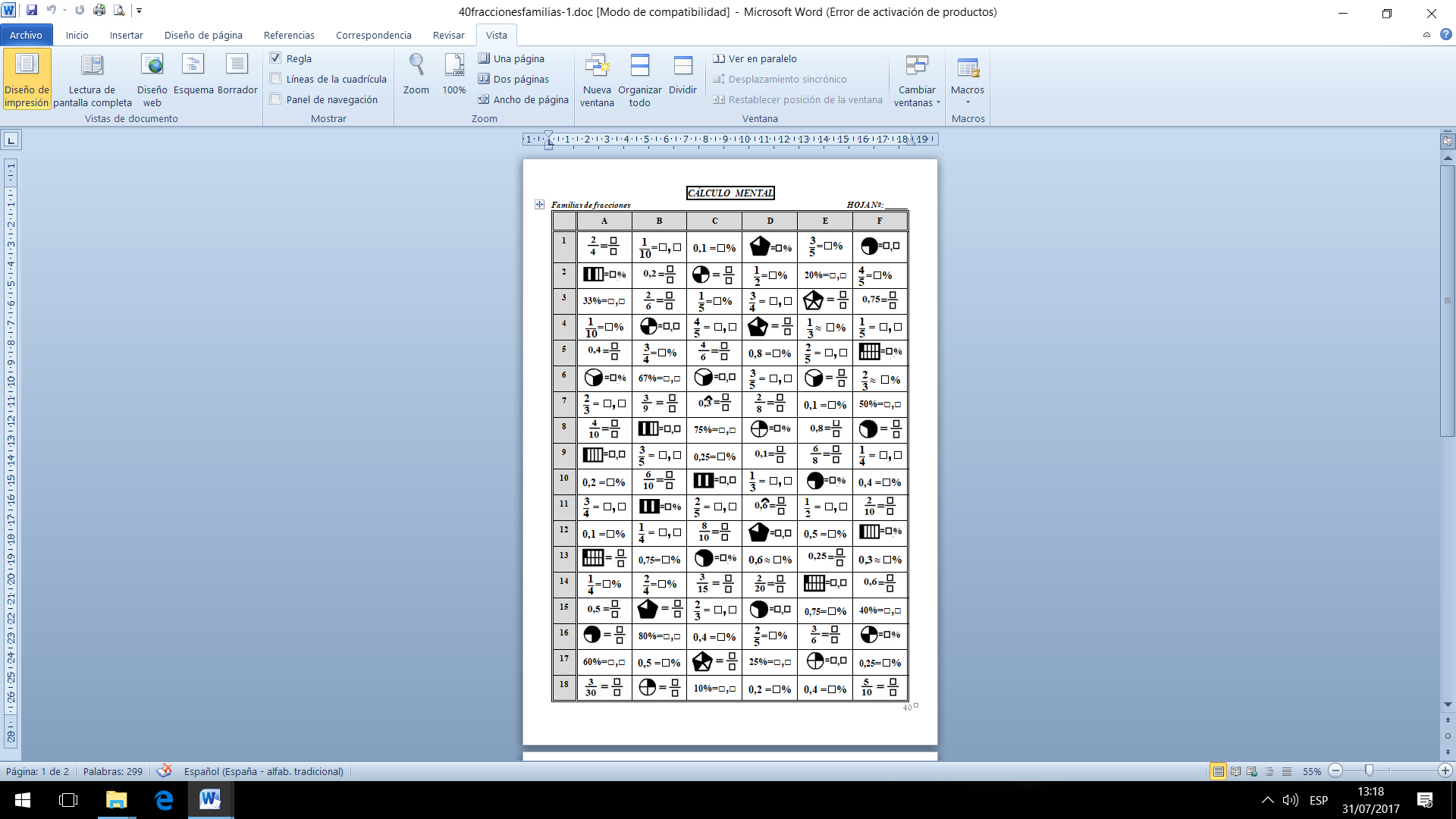 HOJA DE RESPUESTASFamilias de fracciones	CÁLCULO MENTALSEGUNDO GRADOSimplificar fracciones		HOJA DE RESPUESTASSimplificar fracciones						CÁLCULO MENTALSEGUNDO GRADOFracción como operador 						Página 63HOJA DE RESPUESTASFracción como operador						CÁLCULO MENTALSEGUNDO GRADOPorcentajes 2			HOJA DE RESPUESTASPorcentajes 2		CÁLCULO MENTALSEGUNDO GRADOLectura 1			HOJA DE RESPUESTASLectura 1		CÁLCULO MENTALSEGUNDO GRADOMonomios 1  ( + , - , · )		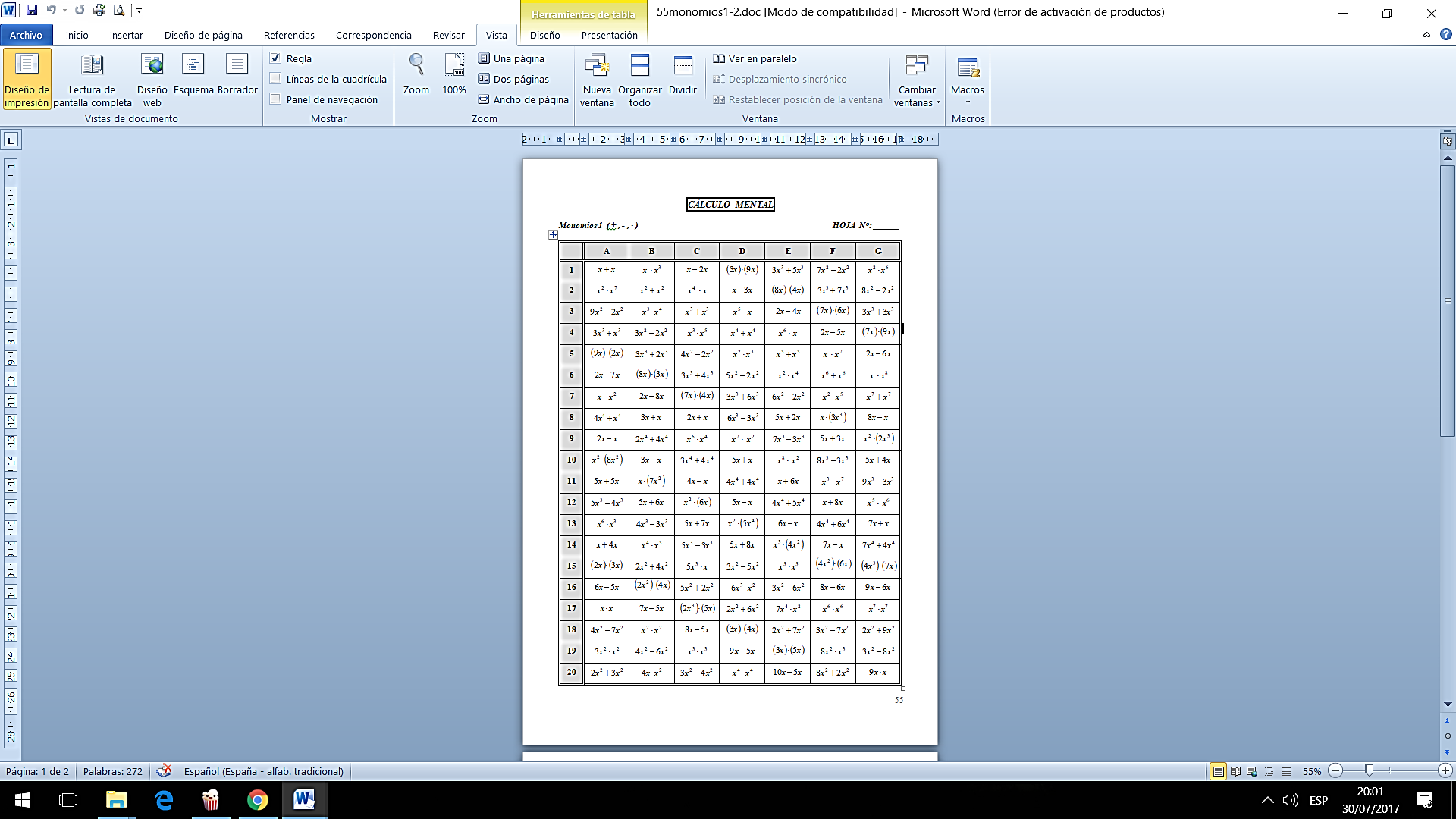 HOJA DE RESPUESTASMonomios 1  ( + , - , · )	CÁLCULO MENTALSEGUNDO GRADOMonomios 2 ( + , - , ·, / )						       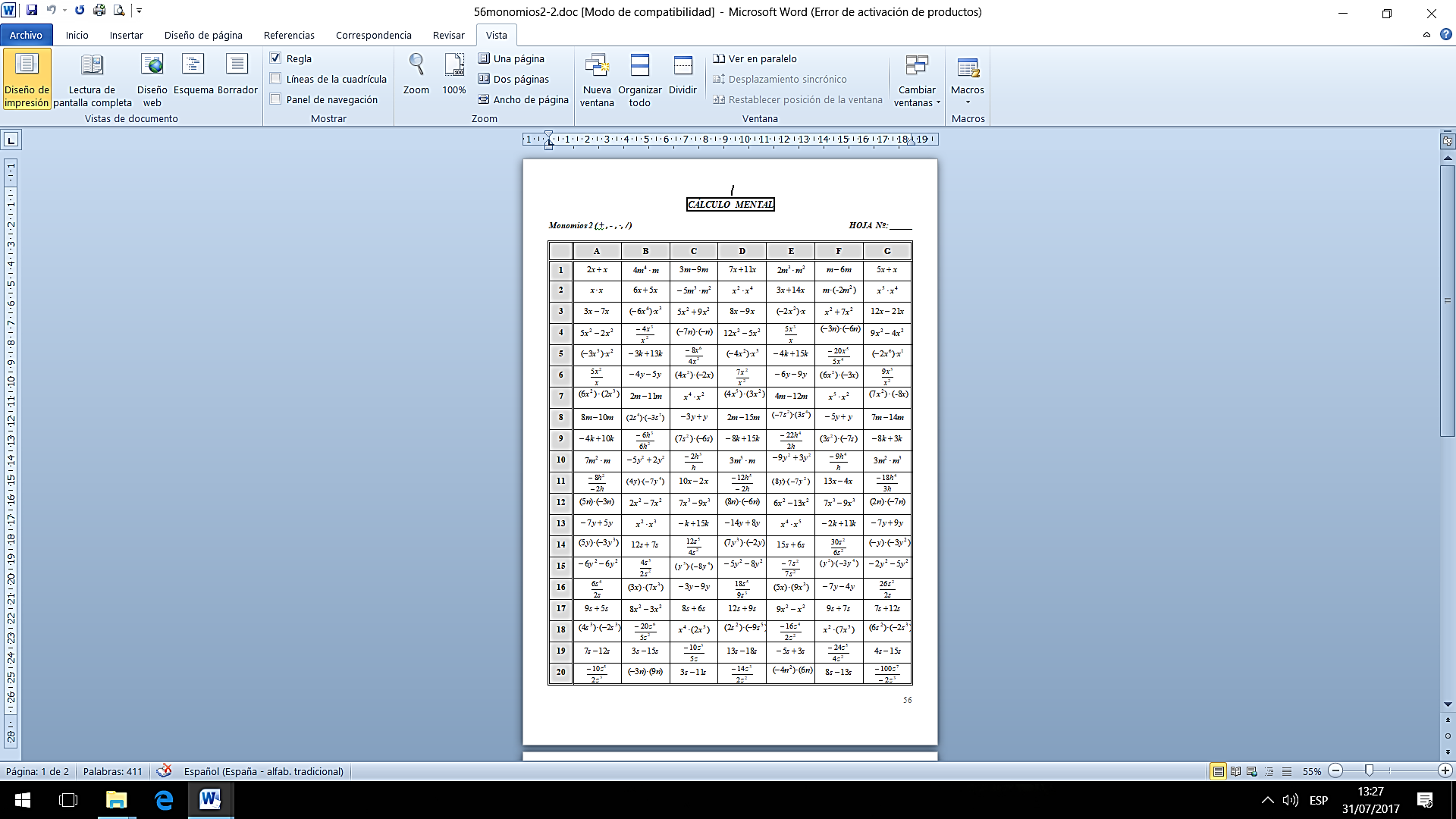 HOJA DE RESPUESTASMonomios 2 ( + , - , ·, / )					CÁLCULO MENTALSEGUNDO GRADO    Valor numérico (expresiones algebraicas)	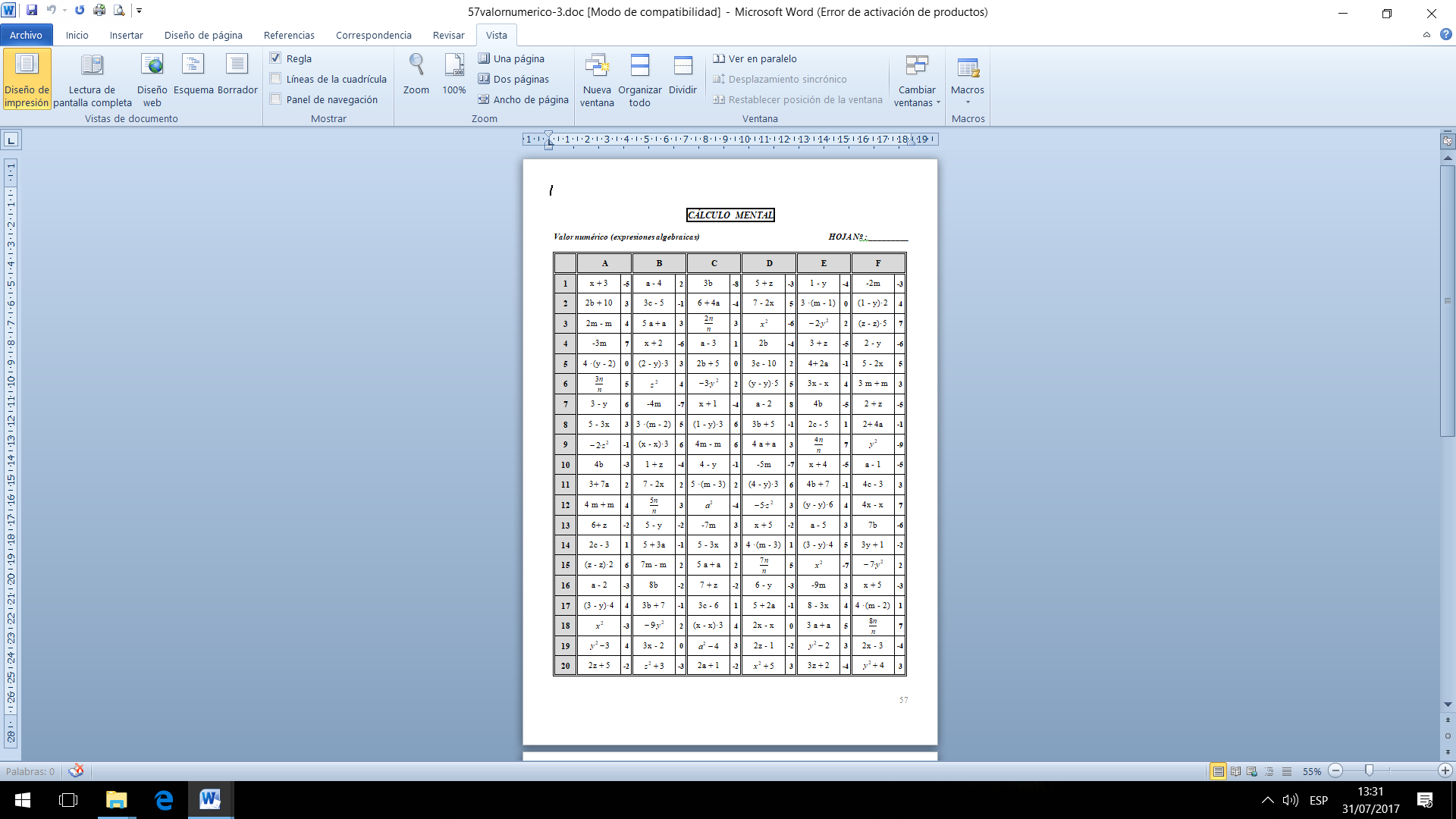 HOJA DE RESPUESTASValor numérico (expresiones algebraicas)				CÁLCULO MENTALSEGUNDO GRADOEcuaciones 1   							       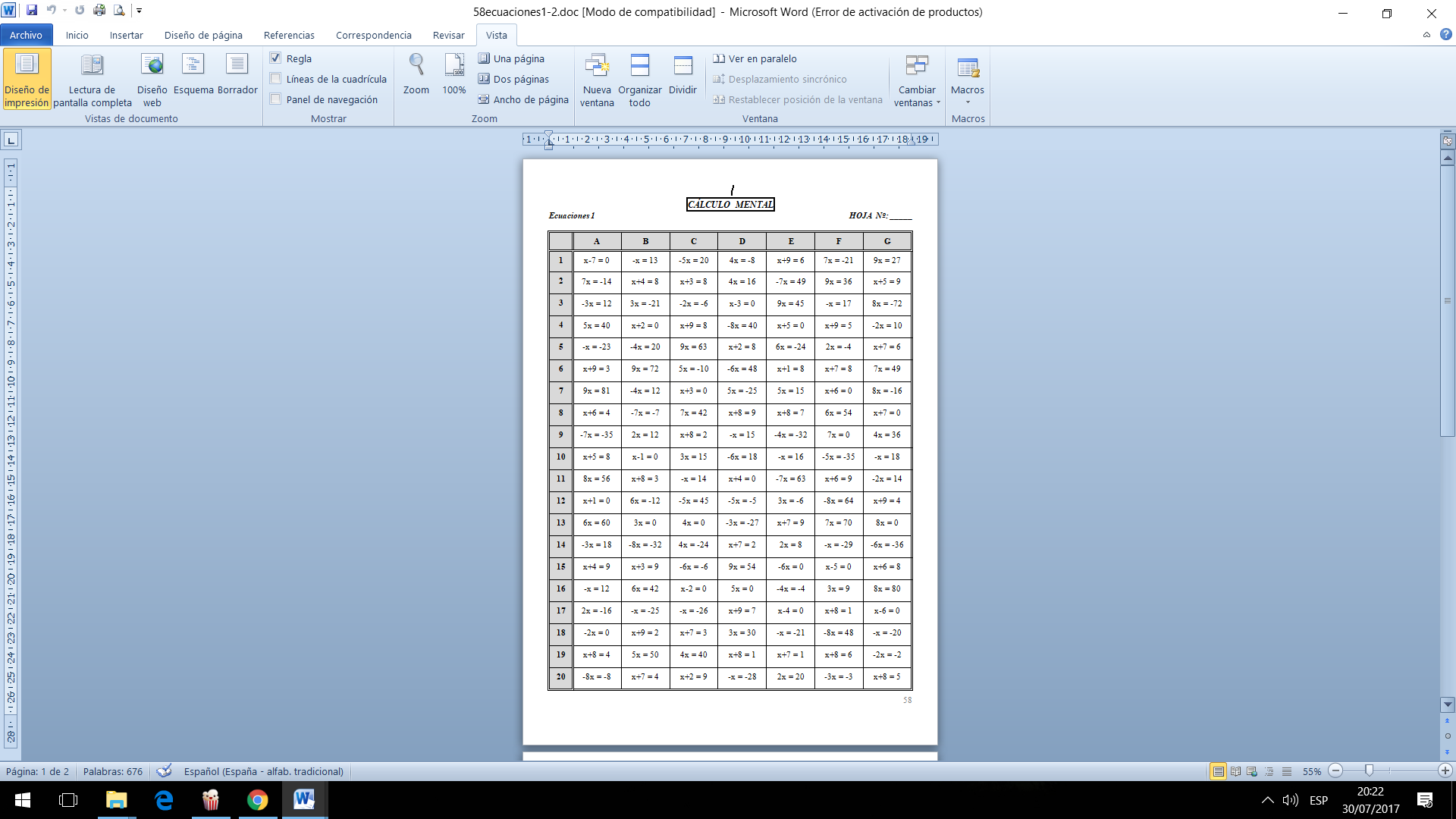 HOJA DE RESPUESTASEcuaciones 1     		CÁLCULO MENTALSEGUNDO GRADOEcuaciones 2					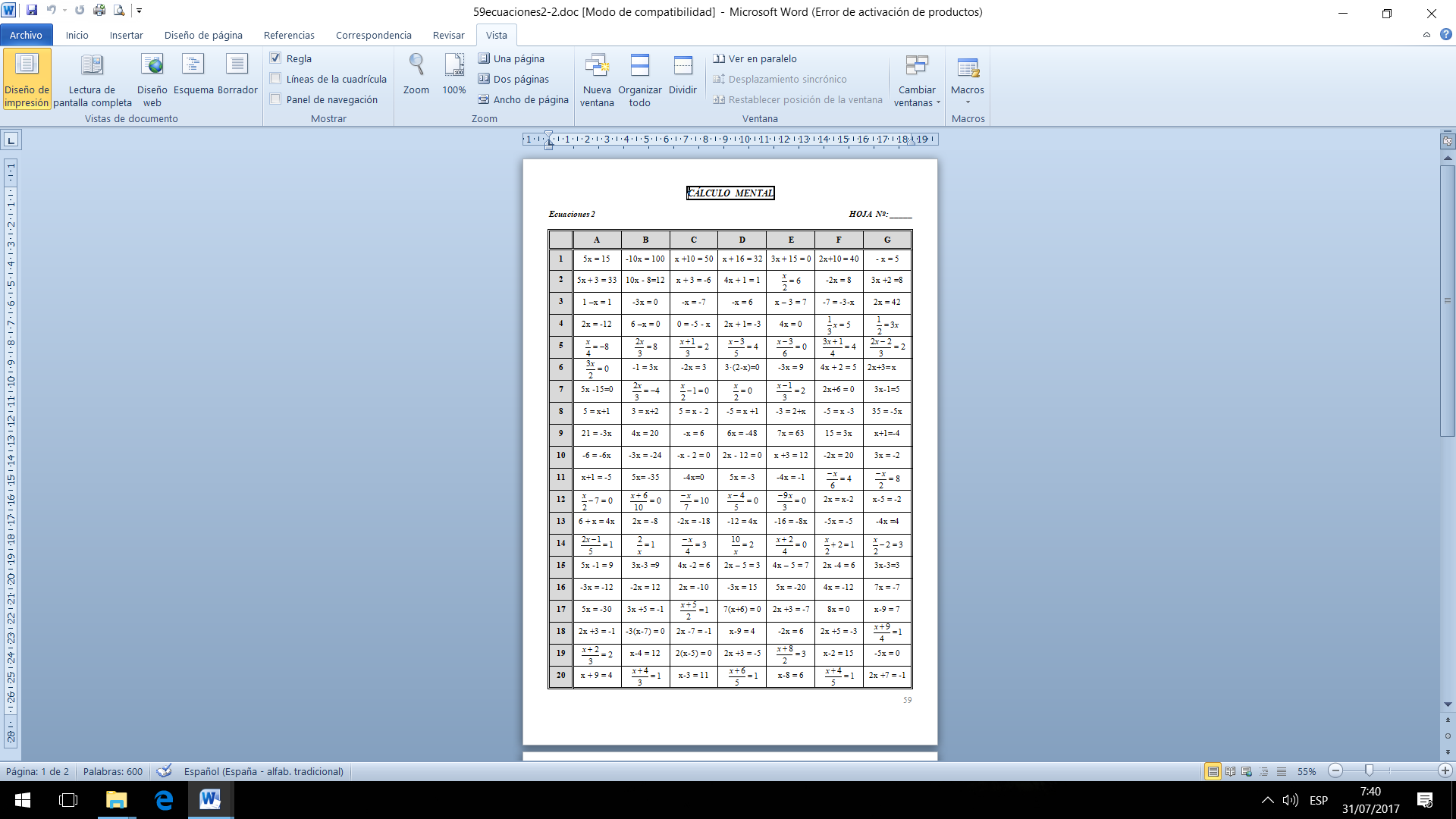 HOJA DE RESPUESTASEcuaciones 2     		CÁLCULO MENTALSEGUNDO GRADOPerímetro			 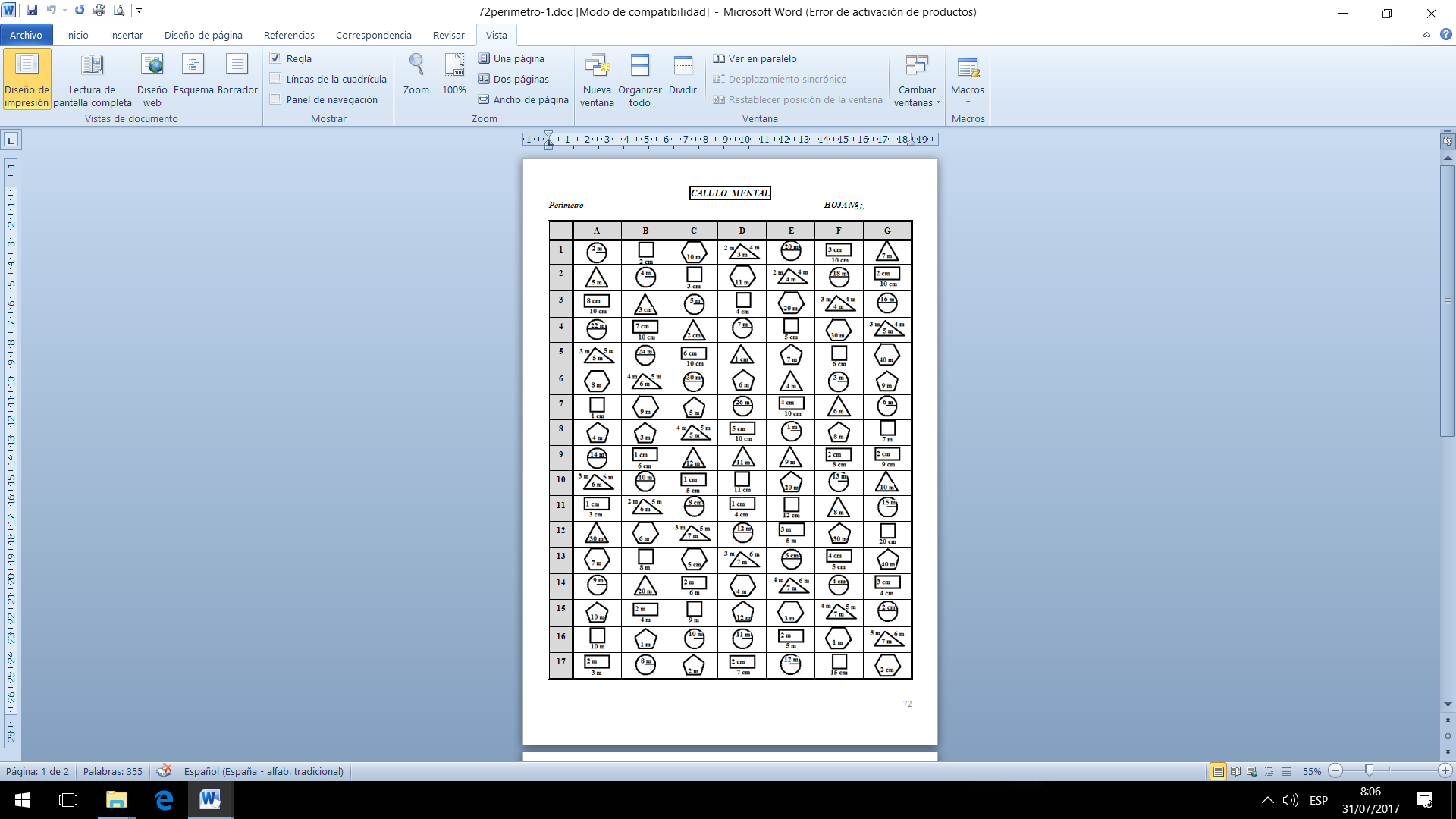 HOJA DE RESPUESTASPerímetro		CÁLCULO MENTALSEGUNDO GRADOÁrea y Perímetro: ()	 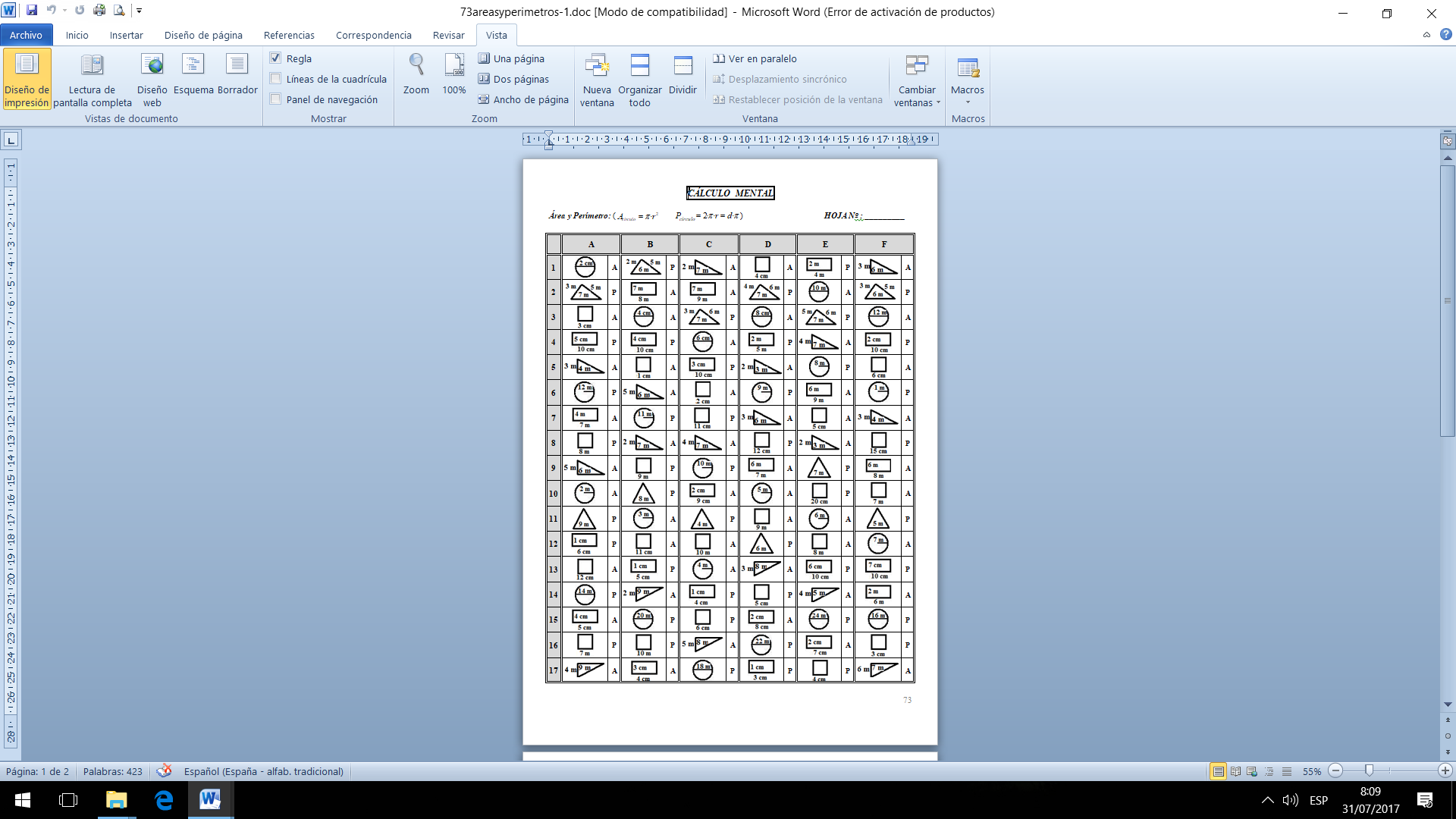 HOJA DE RESPUESTASÁrea y Perímetro: ()	CÁLCULO MENTALSEGUNDO GRADOUnidades de longitud (Conversiones)				   HOJA DE RESPUESTASUnidades de longitud (Conversiones)				CÁLCULO MENTALSEGUNDO GRADOUnidades de capacidad (conversiones)		HOJA DE RESPUESTASUnidades de capacidad (conversiones)		CÁLCULO MENTALSEGUNDO GRADOUnidades de masa (conversiones)		 HOJA DE RESPUESTASUnidades de masa (conversiones)	CÁLCULO MENTALSEGUNDO GRADOPotencias 1			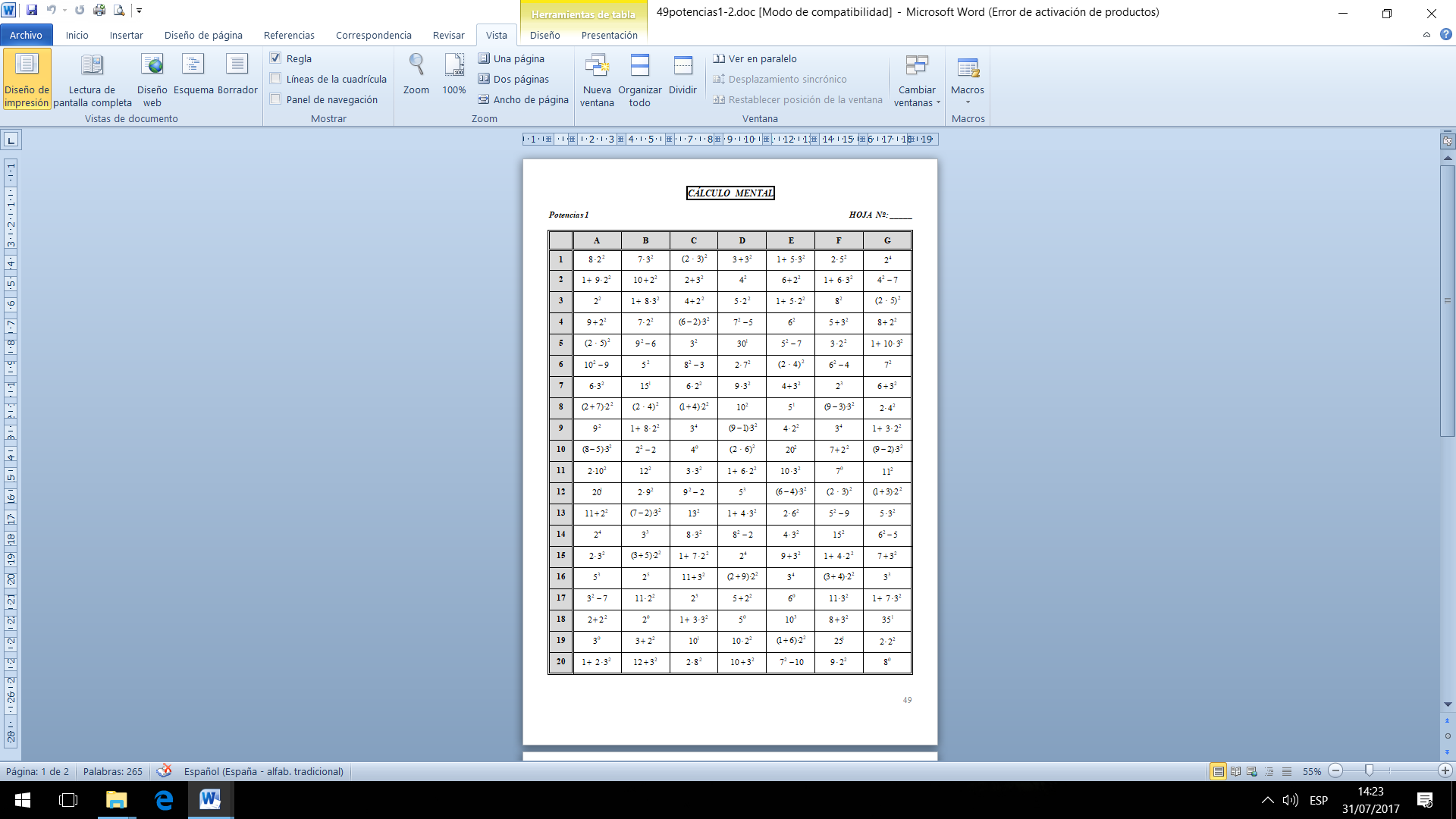 HOJA DE RESPUESTAS Potencias 1		CÁLCULO MENTALSEGUNDO GRADOPotencias 2			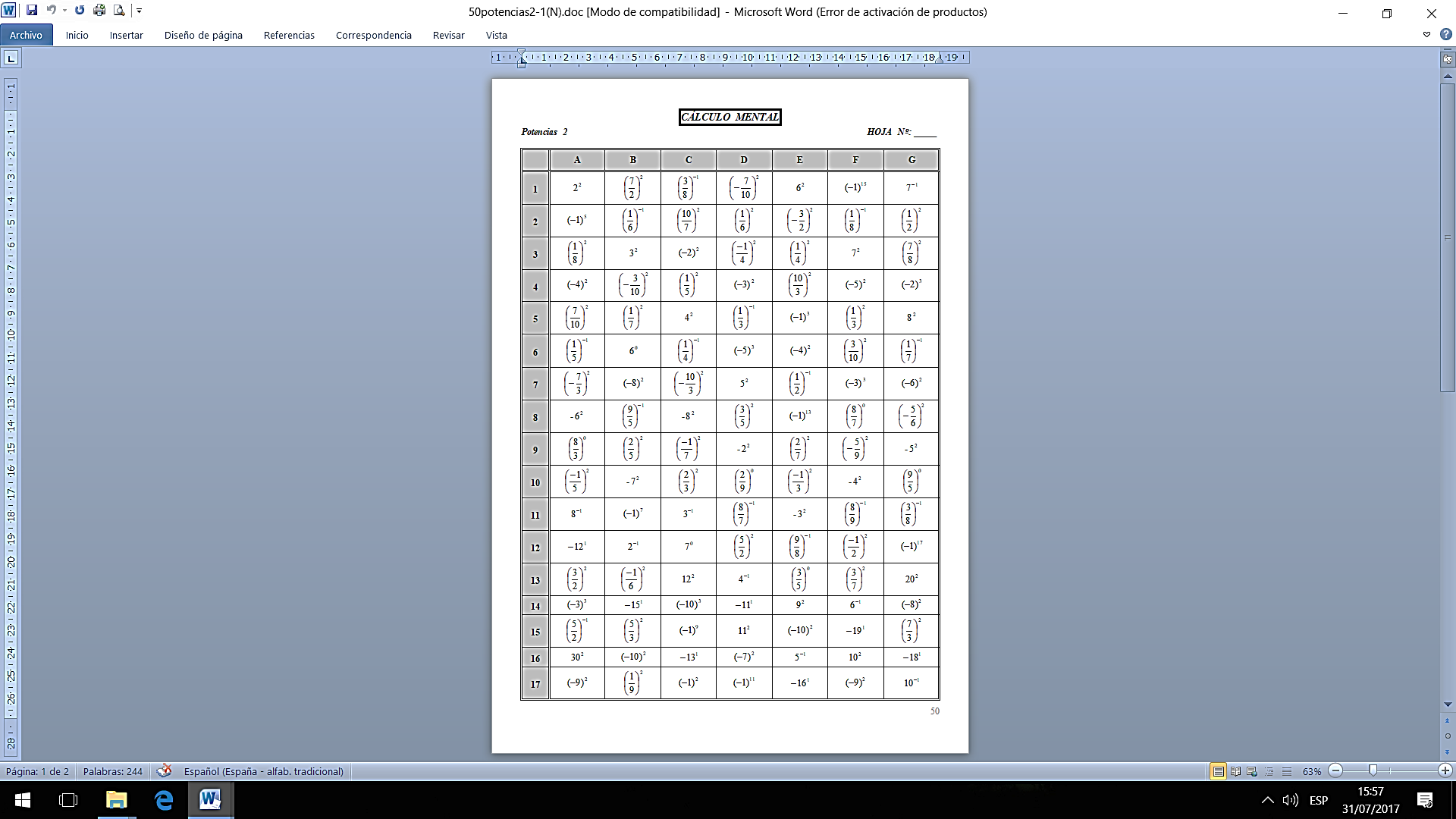 HOJA DE RESPUESTAS Potencias 2		CÁLCULO MENTALSEGUNDO GRADORaíces 1							             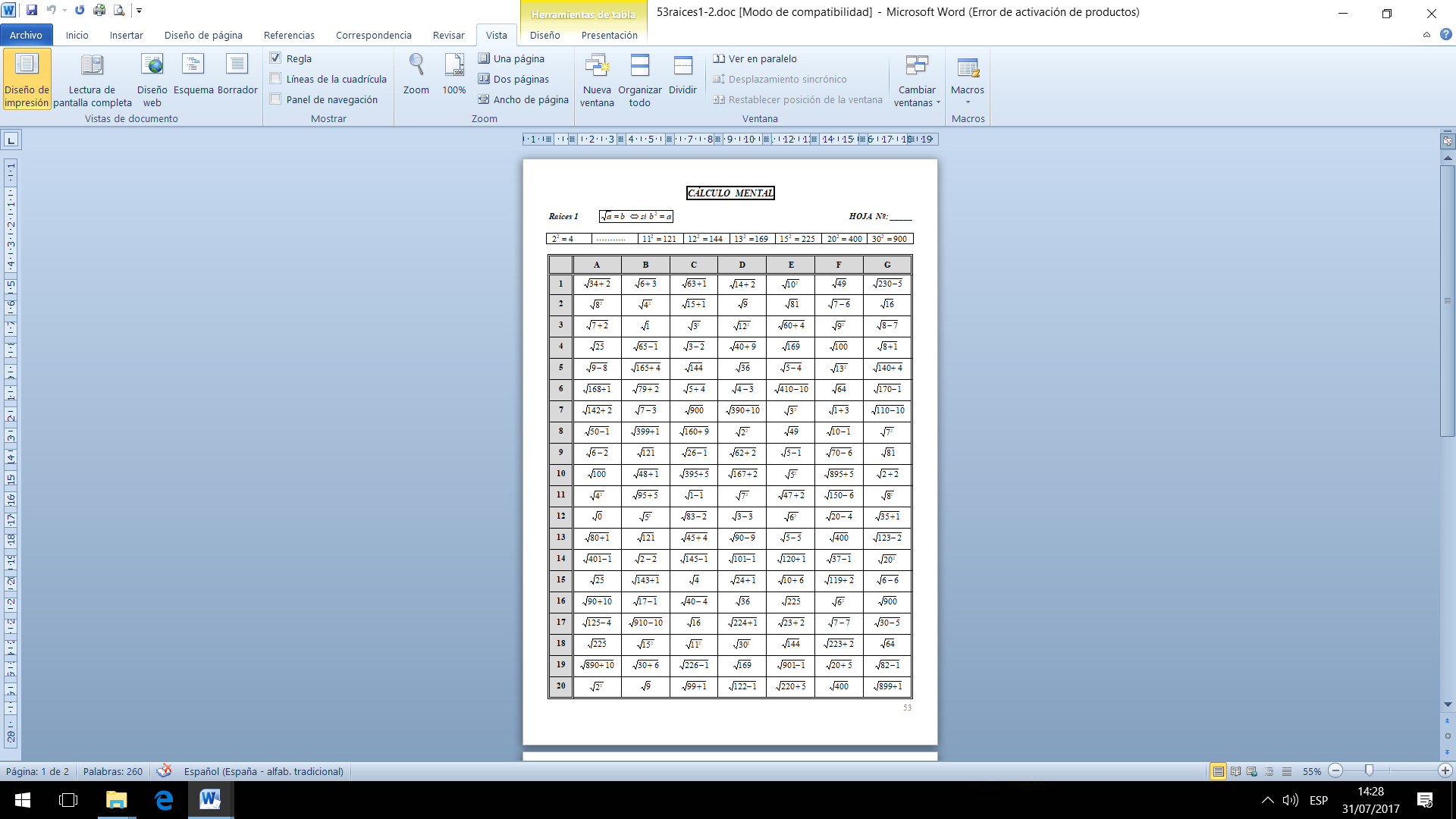 HOJA DE RESPUESTAS Raices 1		CÁLCULO MENTALSEGUNDO GRADO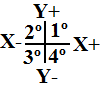 Puntos. Sitúa los puntos en los cuadrantes y semiejes correspondientes.                               HOJA DE RESPUESTASPuntos. Sitúa los puntos en los cuadrantes y semiejes correspondientes.                               CÁLCULO MENTALSEGUNDO GRADOFunciones 1. Calcula la imagen de un valor en una función lineal.(Dado x calcula y)	       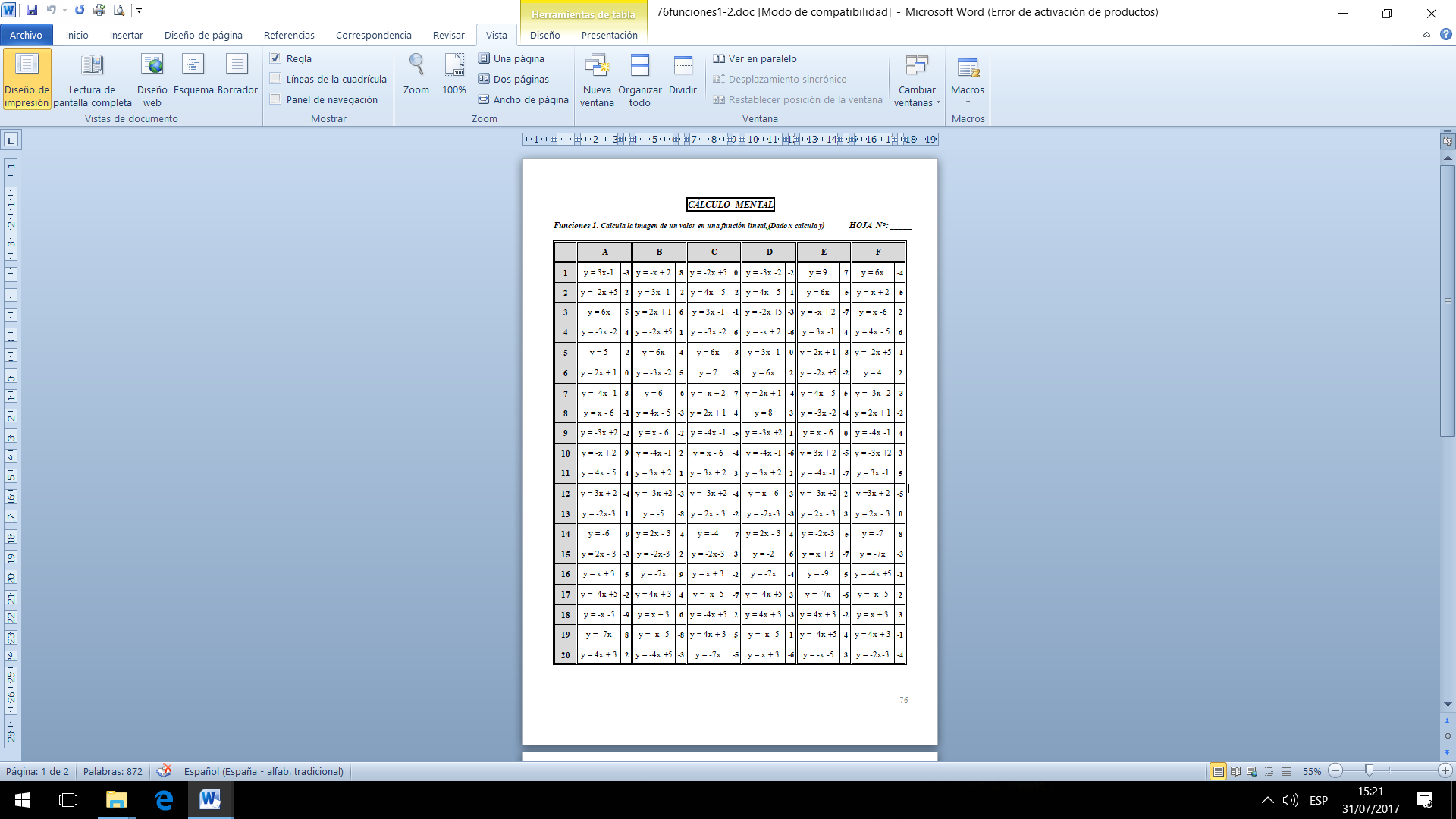 HOJA DE RESPUESTASFunciones 1. Calcula la imagen de un valor en una función lineal.(Dado x calcula y)	       CÁLCULO MENTALSEGUNDO GRADOFunciones 2. Calcula la imagen de un valor en una función lineal.(Dado x calcula y)	 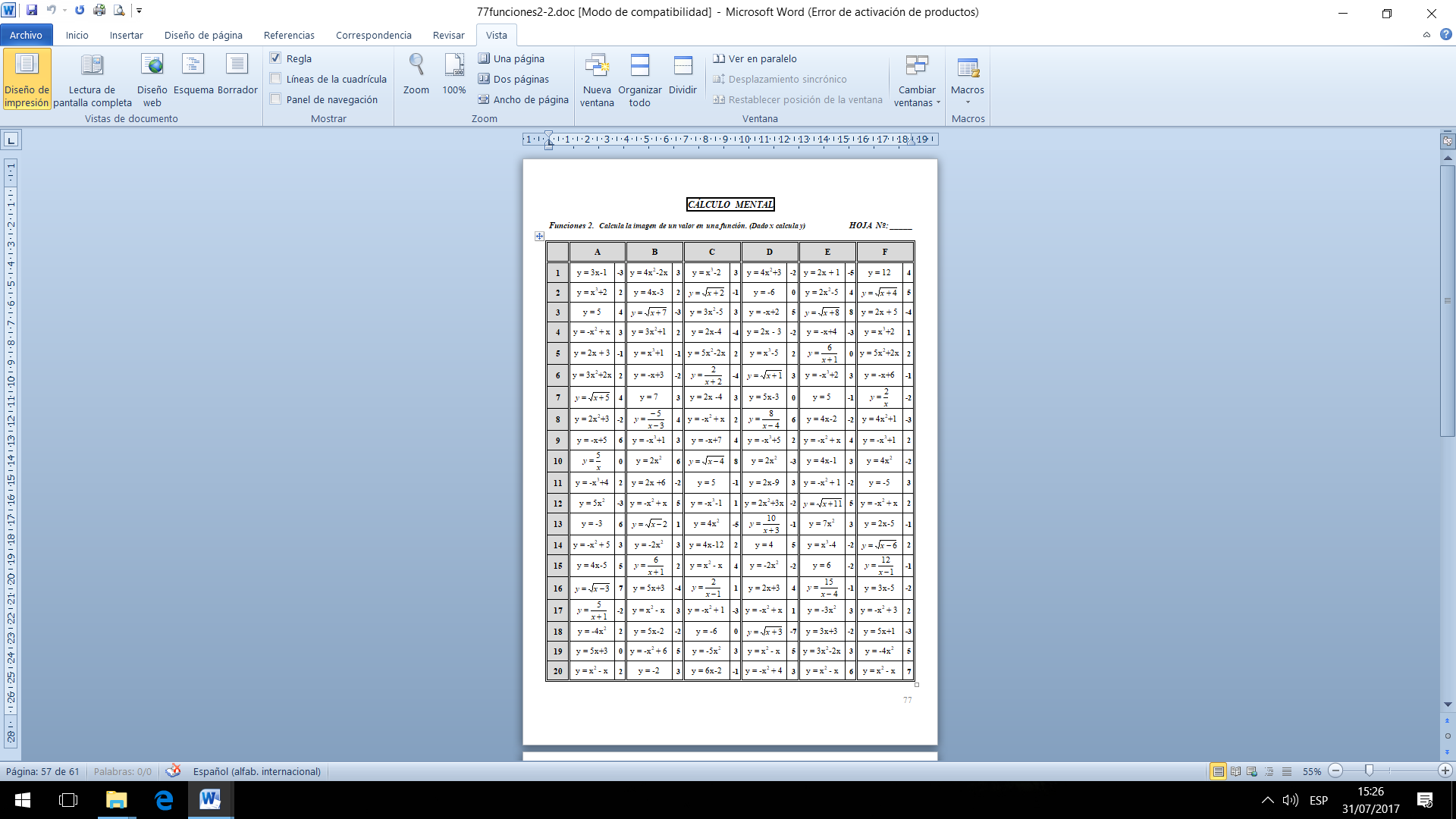 HOJA DE RESPUESTASFunciones2. Calcula la imagen de un valor en una función lineal.(Dado x calcula y)	       CÁLCULO MENTALSEGUNDO GRADOProgresiones ¿Cuál es la razón r o la diferencia d en estas progresiones?		 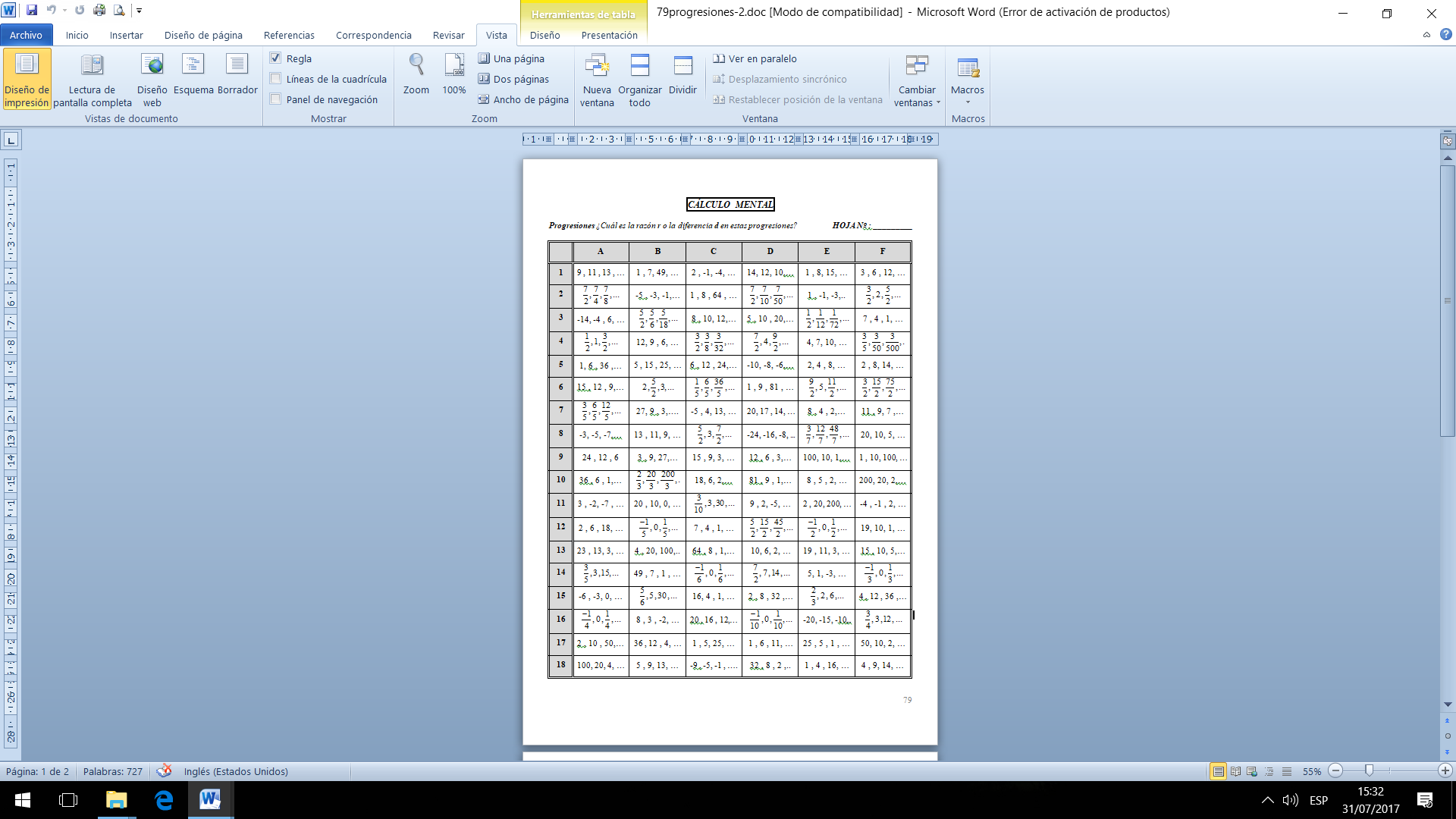 HOJA DE RESPUESTASProgresiones ¿Cuál es la razón r o la diferencia d en estas progresiones?		  CÁLCULO MENTALSEGUNDO GRADOIdentidades notables.(Factorizar o expandir una expresión)		       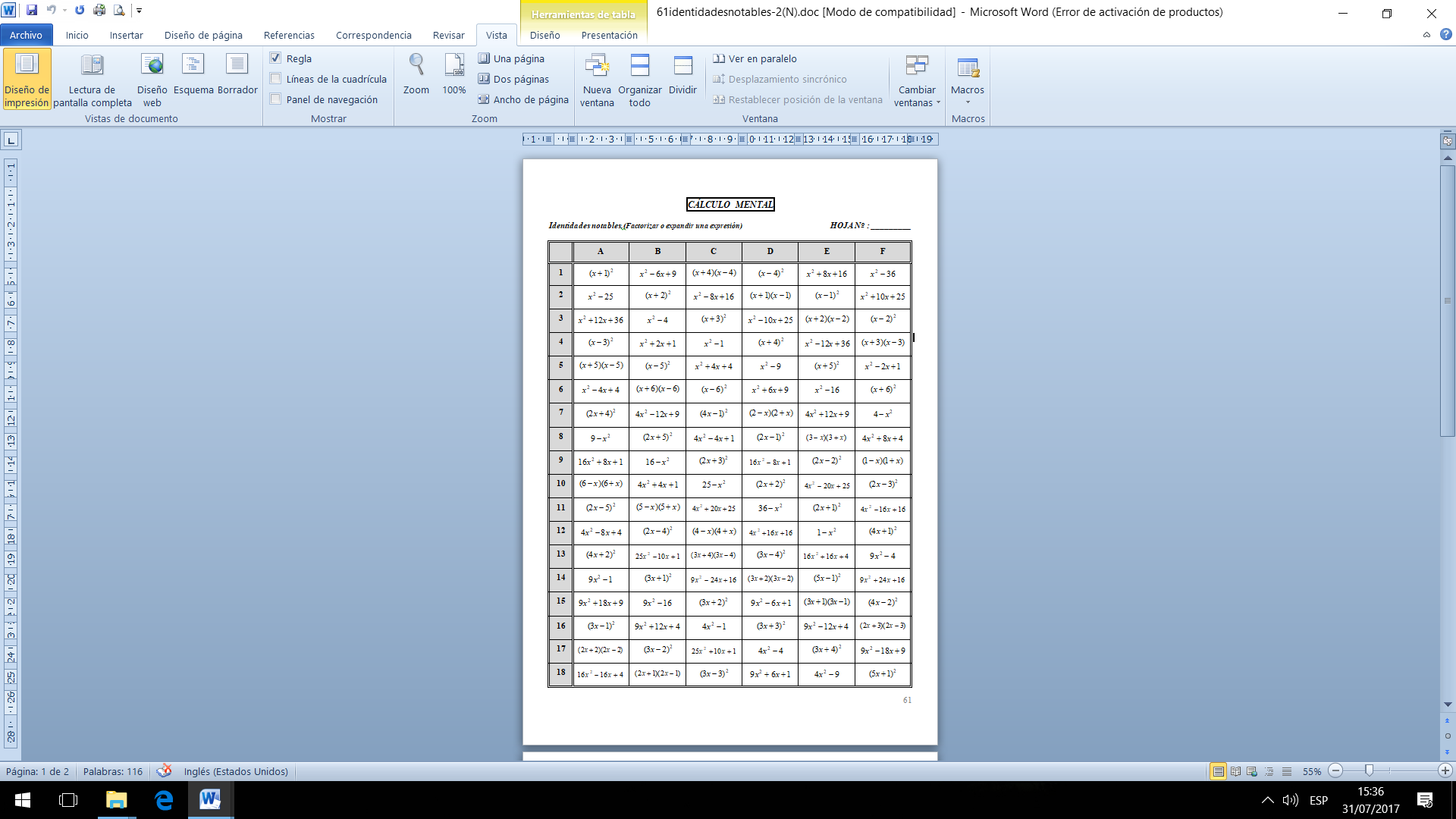 HOJA DE RESPUESTASIdentidades notables.(Factorizar o expandir una expresión)		 CÁLCULO MENTALSEGUNDO GRADODescomposición factorial (números < 100)	       		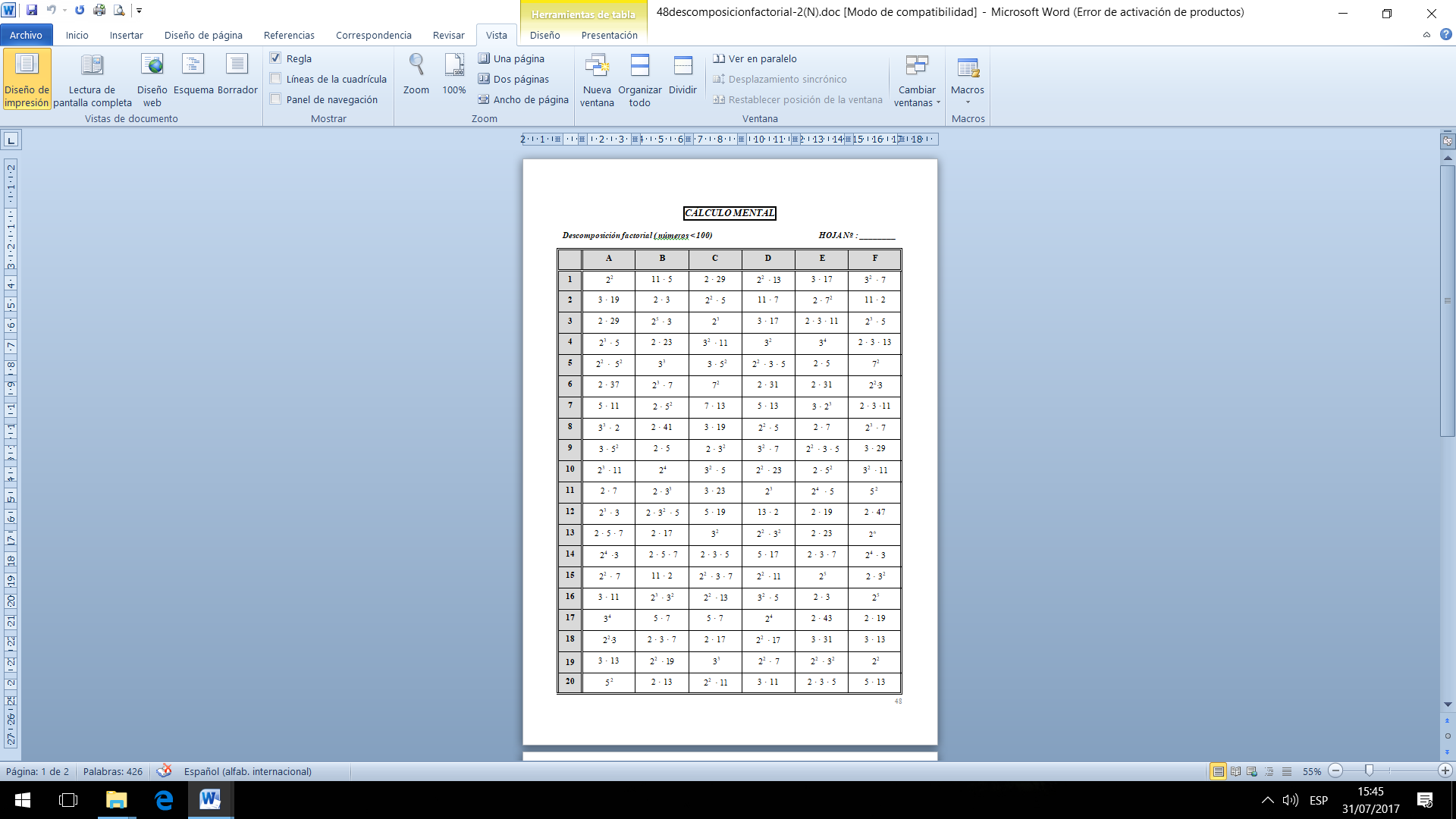 HOJA DE RESPUESTASDescomposición factorial (números < 100)	       		ABCDEFG19 + 1123 - 1021 + 2132 - 1227 + 654 - 1135 + 20228 - 512 + 1224 + 1213 + 1743 - 2032 + 3243 - 13334 + 745 - 1246 + 3046 - 413 + 1315 + 2132 + 18445 - 3032 + 3272 - 2218 + 745 - 1133 + 4017 - 4513 + 1321 + 1554 + 1653 - 3043 + 4343 - 1358 + 4625 - 1247 + 3019 - 614 + 1422 + 1365 + 1577 - 40734 + 3474 - 1476 + 529 - 1361 + 3024 - 215 + 15834 + 1371 + 1959 - 2026 + 2656 - 2687 + 562 - 11972 + 2027 - 316 + 1612 + 1757 + 1381 - 5034 + 341049 - 1938 + 343 - 1234 + 4028 - 617 + 1713 + 151128 + 1242 - 2023 + 2383 - 1357 + 543 - 1240 + 231234 - 218 + 1831 + 1322 + 1874 - 3024 + 2445 - 151323 + 534 - 1240 + 1826 - 529 + 2918 + 4126 + 141483 - 5039 + 3957 - 1719 + 433 - 1217 + 5039 - 51539 + 3942 + 1341 + 2934 - 1025 + 2532 - 2217 + 61654 - 1140 + 2647 - 543 + 4332 + 1524 + 1661 - 201746 + 4667 - 1736 + 735 - 1450 + 1978 - 526 + 261814 + 3222 + 1837 - 1031 + 3143 - 3369 + 345 - 141934 + 4076 - 246 + 4621 + 2512 + 1864 - 4042 + 422032 - 1243 + 365 - 430 + 1417 - 513 + 1323 + 11ABCDEFG1234567891011121314151617181920ABCDEFG110 + 30100 + 200600 - 40020 + 6090 - 60400 + 20080 + 10260 - 40600 - 20060 - 20600 - 300900 - 30090 - 70800 - 3003200 + 70030 + 5020 + 4010 + 90300 + 80060 + 10400 + 5004900 - 70090 – 30900 - 200800 + 60040 - 20900 + 30050 + 20570 + 2020 + 2010 + 7090 - 5040 + 1030 + 2090 - 806600 - 500800 + 40020 - 10500 - 30020 + 80700 - 600600 - 100750 + 8060 - 30100 + 400300 + 60050 - 3050 - 2060 + 80890 - 2090 + 4090 - 40800 - 20060 + 60200 + 30030 - 109400 + 700700 - 500800 + 50080 + 70400 - 100900 - 600200 + 50010800 - 500200 + 90050 + 6080 - 60100 + 80040 + 80900 - 5001170 + 4080 - 40500 - 200100 + 60080 - 7050 - 4080 - 201250 - 1070 + 6080 - 5060 - 1040 + 60900 - 40050 + 401390 + 50800 - 10070 + 90600 + 700800 + 90070 + 50500 + 9001480 - 3060 + 30600 + 50030 - 20400 - 200700 + 30070 + 7015600 + 200600 + 40070 - 5040 + 4090 + 8090 - 1060 - 501640 + 3040 - 1090 + 60700 - 200600 + 90030 + 90900 + 70017700 - 30090 + 20800 - 400500 + 300500 - 100500 + 70080 + 301890 + 90700 - 40030 + 3070 - 6030 + 7070 - 10800 - 60019800 + 200400 + 90040 - 30500 - 40080 - 1080 + 80700 + 8002070 - 3070 - 40300 + 40010 + 50500 + 500900 - 10070 - 20ABCDEFG1234567891011121314151617181920ABCDEFG12 x 1  8 x 4  9 x 11  6 x 3  8 x 7  6 x 5  7 x 0  28 x 0  7 x 6  8 x  5    7 x 1  6 x 4  7 x 3  8 x 2  312 x 2  4 x 5  2 x 3  5 x 5  5 x 0  2 x 6  4 x 3  44 x 4  6 x 1  3 x 0  2 x 4  7 x 2  8 x 1  3 x 5  55 x 2  2 x 2  5 x 4  8 x 10  2 x 5  6 x 0  6 x 6  63 x 6  5 x 3  4 x 6  4 x  0  5 x 6  3 x 4  2 x 7  78 x 3  9 x 0  6 x 2  3 x 2  8 x 11  5 x 7  9 x 8  86 x 7  3 x 7  7 x 7  8 x  6  3 x 3  4 x 2  7 x 4  99 x 9  4 x 11  3 x 1  4 x 7  5 x 10  7 x 10  5 x 1  107 x 5  6 x 10  8 x 9  2 x 15  4 x 1   9 x 7  4 x 9  116 x 9  9 x 2  3 x 10  10 x 2  3 x 11  4 x 8  7 x 11  129 x 1  8 x 8  5 x 8  3 x 9  9 x 5  15 x 3  10 x 5  138 x 7  3 x 8  9 x 3  7 x 8  10 x 3  2 x 9  9 x 7  1410 x 6  20 x 3  6 x 11  5 x 9  15 x 2  9 x 6  6 x 8  152 x 11  8 x 1  30 x 2  9 x 4  5 x 1  11 x 2  15 x 4  1620 x 2  9 x 10  10 x 1  11 x 7  7 x 9  10 x 4  11 x 3  179 x 1   10 x 7  12 x 4  20 x 5  2 x 8  4  x 1  2 x 10  1811 x 4  12 x 3  11 x 6  6 x 1  11 x 1  5 x 11  20 x 8  1920 x 9  11 x 5  20 x 4  12 x 5  10 x 9  20 x 7  3 x 1  204 x 10  20 x 10  7 x 6  10 x 8  20 x 6  10 x 10  10 x 11  ABCDEFG1234567891011121314151617181920ABCDEFG115 x 212 x 513 x 914 x 1015 x 1120 x 910 x 11228 x 521 x 932 x 1021 x 1190 x 980 x 1123 x 2315 x 953 x 1041 x 1170 x 920 x 1131 x 246 x 5420 x 1125 x 214 x 512 x 917 x 1013 x 1130 x 9524 x 232 x 522 x 936 x 1022 x 1190 x 590 x 11648 x 512 x 962 x 1045 x 1160 x 930 x 1132 x 2740 x 930 x 1135 x 216 x 514 x 921 x 1014 x 1189 x 1122 x 234 x 525 x 938 x 1023 x 1180 x 5933 x 252 x 555 x 965 x 1033 x 1170 x 54 x 111015 x 1150 x 940 x 1145 x 218 x 515 x 927 x 101170 x 58 x 1126 x 236 x 511 x 1041 x 1024 x 111241 x 273 x 1054 x 542 x 235 x 962 x 543 x 21331 x 1016 x 1160 x 950 x 1155 x 222 x 516 x 91425 x 1160 x 57 x 1127 x 238 x 545 x 947 x 101564 x 544 x 271 x 1072 x 545 x 287 x 1046 x 21617 x 933 x 1017 x 1170 x 960 x 1165 x 224 x 51748 x 1026 x 1150 x 56 x 1128 x 242 x 555 x 91849 x 282 x 559 x 276 x 1083 x 1069 x 279 x 21926 x 518 x 937x 1018 x 1180 x 970 x 1175 x 22025 x 949 x 1031 x 1140 x 55 x 1129 x 244 x 5ABCDEFG1234567891011121314151617181920ABCDEFG152 x 109 x 3020 x 5020 x 20048 x 2040 x 4051 x 100244 x 2025 x 4047 x 10055 x 1012 x 3026 x 5023 x 20038 x 3018 x 5019 x 20047 x 2031 x 4050 x 10058 x 10423 x 4046 x 10054 x 1011 x 3024 x 5022 x 20030 x 20516 x 5018 x 20046 x 2030 x 4049 x 10057 x 1025 x 30645 x 10053 x 1010 x 3022 x 5021 x 20049 x 2012 x 40717 x 20045 x 2026 x 4048 x 10056 x 1015 x 3028 x 50859 x 1020 x 3030 x 5014 x 20040 x 207 x 4035 x 100931 x 2021 x 4032 x 10063 x 106 x 3042 x 5026 x 200104 x 3014 x 5015 x 20041 x 2016 x 4036 x 10069 x 101122 x 4043 x 10061 x 1030 x 3012 x 5013 x 20038 x 201264 x 5012 x 20042 x 206 x 4034 x 10065 x 1040 x 301331 x 10060 x 107 x 3032 x 5025 x 20039 x 2015 x 401416 x 20043 x 2020 x 4033 x 10067 x 1035 x 3034 x 501571 x 1060 x 3048 x 5028 x 20032 x 209 x 4037 x 1001637 x 2012 x 4024 x 20077 x 1090 x 3010 x 5010 x 2001750 x 3046 x 5075 x 1035 x 2010 x 4038 x 10079 x 101813 x 4041 x 10036 x 2080 x 3050 x 5027 x 20034 x 201944 x 5029 x 20070 x 308 x 4039 x 10081 x 105 x 302042 x 10073 x 1011 x 4062 x 5011 x 20033 x 2011 x 40ABCDEFG1234567891011121314151617181920ABCDEFG120 : 521 : 345 : 512 : 418 : 630 : 56 : 2218 : 220 : 430 : 615 : 336 : 48 : 248 : 6342 : 636 : 614 : 224 : 610 : 232 : 427 : 340 : 315 : 516 : 412 : 235 : 59 : 325 : 5524 : 416 : 218 : 340 : 512 : 354 : 628 : 468 : 828 : 763 : 981 : 956 : 76 : 39 : 9735 : 714 : 721 : 78 : 44 : 448 : 836 : 9827 : 964 : 86 : 664 : 849 : 73 : 342 : 7916 : 87 : 772 : 80 : 510 : 556 : 84 : 21032 : 872 : 912 : 663 : 754 : 945 : 940 : 81121 : 78 : 454 : 948 : 86 : 218 : 20 : 41245 : 563 : 912 : 39 : 336 : 921 : 332 : 8136 : 140 : 510 : 532 : 448 : 664 : 824 : 31430 : 612 : 235 : 58 : 242 : 714 : 716 : 81572 : 824 : 649 : 730 : 527 : 320 : 442 : 61614 : 215 : 310 : 254 : 64 : 20 : 727 : 91712 : 612 : 44 : 13 : 125 : 515 : 518 : 21816 : 464 : 836 : 456 : 89 : 172 : 935 : 71981 : 95 : 163 : 745 : 928 : 436 : 620 : 52018 : 356 : 718 : 66 : 340 : 828 : 78 : 1ABCDEFG1234567891011121314151617181920ABCDEFG120 : 216 : 466 : 385 : 580 : 1030 : 299 : 3260 : 375 : 520 : 470 : 1088 : 293 : 336 : 4312 : 450 : 1080 : 586 : 2500 : 432 : 4100 : 5470 : 582 : 260 : 10400 : 428 : 295 : 5110 : 10540 : 10240 : 384 : 226 : 290 : 390 : 1090 : 2680 : 222 : 2300 : 475 : 328 : 478 : 2800 : 47210 : 363 : 324 : 224 : 490 : 5600 : 432 : 2858 : 28 : 49 : 355 : 5150 : 1048 : 221 : 396 : 3125 : 544 : 4140 : 1098 : 218 : 364 : 41040 : 4120 : 1060 : 596 : 2350 : 560 : 440 : 51165 : 594 : 2130 : 10300 : 550 : 245 : 5170 : 1012100 : 10200 : 576 : 252 : 215 : 3160 : 1072 : 21392 : 256 : 2250 : 512 : 352 : 474 : 2450 : 514150 : 545 : 354 : 248 : 450 : 5400 : 546 : 21544 : 284 : 427 : 320 : 5300 : 1038 : 233 : 31624 : 330 : 588 : 430 : 1062 : 230 : 3100 : 41780 : 4190 : 1025 : 564 : 236 : 3200 : 460 : 21835 : 568 : 2200 : 10180 : 392 : 410 : 5400 : 1019180 : 10500 : 566 : 242 : 240 : 2500 : 1015 : 52070 : 2120 : 3150 : 339 : 320 : 1034 : 236 : 2ABCDEFG1234567891011121314151617181920ABCDEFG15 + 6 + 4  2 · 7  4 + 7  9 – 2  10 : 2  7 + 7  42 : 6  29 - 2  8 + 4  7 : 7  3 + 7  3 + 5 + 8 6 : 6  5 + 8 + 8  37 · 8  4 - 1  8 - 5  2 + 6 + 3 5 + 9  8 – 3  8 + 8  414 : 2  8 + 3 + 6 5 + 4 + 6 12 : 3  7 - 3  2 · 6  5 + 2  59 + 7  27 : 3  7 - 4  4 · 9  9 · 7  8 + 7 + 6 6 - 2  68 - 6  9 - 3  9 + 2  7 - 1  5 + 4 + 6 9 - 5  11 - 5  74 + 7 + 5 6 + 6  8 · 3  2 + 9 + 7 7 + 4  3 + 1 + 9 7 + 3 + 6  836 : 9  3 · 9  3 + 4 + 7 21 : 3  9 - 2  42 : 7  7 + 6  98 · 9  7 + 5 + 3 7 · 7  5 + 8  63 : 9  5 + 7  4 · 7  103 + 8  13 – 2  9 + 6  8 · 8  6 + 6 + 7 4 · 1  3 -1  115 + 9 + 2 45 : 5  5 – 2  6 + 4 + 1 6 · 0  5 + 6 + 9 4 + 2 + 7  123 · 6  3 · 4  18 : 3  5 – 2  9 + 8  9 – 2  8 · 4  139 – 4  8 + 4 + 8 8 · 5  1 + 6  8 · 7  6 · 9  24 : 3  145 + 3  9 · 5  27 : 9  7 : 7  35 : 5  9 + 9  8 – 2  157 · 6  8 - 3  7 + 9 + 9 5 · 2  9 · 8  40 : 4  4 · 4  1630 : 6  32 : 8  7 + 8  8 - 6  5 + 7 + 8 9 · 9  24 : 8  172 + 6 + 7 4 + 9  9 – 5  7 · 5  9 – 3  7 - 3  7 + 9 + 8  1849 : 7  1 + 8 + 5 3 · 1  2 + 4  5 + 7  81 : 9  2 · 7  193 + 9  11 – 3  14 : 7  5 + 9 + 9 9 : 9  4 + 2 + 8 35 : 7  206 – 2  20 : 5  6 + 7 + 9 56 : 7  4 - 1  8 + 6  6 + 5  ABCDEFG1234567891011121314151617181920ABCDEFG134 + 7 31 - 5 15 · 4 65 + 8 36 - 8 45 · 2 6 + 2 5 217 - 5 3 · 11 15  - 9 12 - 3 30 ·  2 23 - 7 25 - 8  322 · 5 93 + 4 37 + 8 5 · 18 5 + 19 40 · 3 12 · 2 474 + 6 12 · 5 24 · 5 11 + 6 16 · 5 19 + 9  35 + 2 545 - 6 54 + 8 17 + 4 24 - 5 13 - 6 33 - 4 31 - 2 68 + 16 15 · 2 28 + 5 55 : 5 19 + 7 18 + 3 29 +  3 731 · 3 62 : 2 22 · 3 21 · 2 60 : 4 11 · 7 15 · 3 880 : 20 23 + 5 64 + 7 43 + 7 9 +  1 8 37 + 7 40 : 10 99 + 47 23 - 6 100 : 20 2 + 34  23 - 4 84 : 4 18 + 8 1026 - 9  19 · 3 32 - 5 46 - 7 37 + 3 45 - 6 42 - 4 1113 · 3 45 - 7 39 + 2 16 · 2 41 - 3 5 + 17 14 · 5 1239 - 4 10 + 3 29 - 3 60 : 3 25 · 4 40 - 2 24  - 7 1344 : 4 7 · 12 11 · 4 16 - 8 6 + 23 26 ·  5 36 : 3 1436 - 6 51 - 2 88 - 2 75 - 3 60 - 4 64 - 5 19 - 5 1511 · 2 6 + 26 28 : 2 5 · 11 11  ·  6 100 : 25 8 · 11 1619 + 5 36 : 3 12 · 6 5 + 16 28 : 2 3 · 12 16 + 5 1771 - 2 60 - 4 44 - 6 38 - 9 25 · 3 21 - 9 57 - 3  1826 · 2 9 + 13 17 · 2 30 · 3 37 + 4 8 + 56 24 · 2 193 + 29 11 · 9 51 - 2 37 + 4 16 · 3 19 · 2 7 + 36 2012 · 4 80 - 3 9 + 5 6 20 · 5 52 - 5 37 + 4 30 · 4 ABCDEFG1234567891011121314151617181920ABCDEF13 + 2 x 2(2 + 8) x 5  3 x 7 + 45 x 5 - 57 x 4 - 1(7 – 2) x 32(1 + 9) x 3  5 + 2 x 3 (3 + 7) x 25 + 3 x 8(10 – 5) x 47 x 5 - 537 x 6 - 25 x 4 – 32 x 4 - 2(4 + 6) x 43 x 9 - 23 + 8 x 6 4(9 – 4) x 3 7 x 7 + 4(7 – 2) x 62 x 5 + 4(5 + 5) x 63 x 10 + 453 x 5 + 4(8 – 3) x 23 + 7 x 2(6 – 1) x 73 + 2 x 6 (7 + 3) x 76(7 + 2) x 53 x 6 - 24 x 10 – 39 x 9 - 18 x 5 - 52 x 7 - 177 x 3 – 1(6 + 3) x 46 x 7 - 1(8 – 4) x 54 x 8 + 4(8 – 4) x 685 + 8 x 43 + 9 x 8 (5 + 4) x 23 + 6 x 2 (9 – 5) x 74 x 5 - 395 x 10 - 35 x 3 - 59 x 10 - 5(3 + 6) x 36 x 3 - 3(1 + 8) x 410(5 – 1) x 64 x 9 - 1(7 – 3) x 59 x 7 - 3(2 + 7) x 25 + 6 x 4 116 x 5 - 5(6 – 2) x 75 + 4 x 7  8 x 2 -25 + 9 x 5(4 – 1) x 912(4 + 4) x 86 x 6 + 1( 3 + 5) x 64 x 6 + 2(1 + 7) x 39 x 6 - 213 2 + 5 x 7(8 x 3) + 22 + 8 x 9(2 + 6) x 46 x 10 - 25 x 8 + 2142 x 8 + 1(1 + 7) x 55 x 6 + 27 x 8 + 15 x 2 + 24 x 4 + 115(9 – 6) x 82 + 2 x 9(7 – 4) x 3( 5 – 2) x 72 + 7 x 9(2 + 6) x 216 9 x 4 + 3( 8 – 5) x 92 x 10 - 22 + 3 x 3(6 – 3) x 87 x 10 - 217(2 + 4) x 7 9 x 3 + 3( 1 + 5) x 9(4 + 2) x 6 3 x 4 + 1( 3 + 3) x 4184 x 3 - 2(3 + 3) x 89 x 2 + 18 x 8 + 3 (4 + 2) x 52 + 8 x 7 19(8 – 6) x 86 x 8 - 2(7 – 5) x 5(6 – 4) x 94 x 2 + 3(4 – 2) x 8208 x 10 + 2(9 – 7) x 65 x 9 + 36 x 9 - 2(5 – 3) x 73 x 2 + 3ABCDEF1234567891011121314151617181920ABCDEF15 + 2 · 3    9 + 3 · 4  7 ·  2 + 5   5 + 5 · 3   2 + 4 · 7    8 + 2 · 6   23 · ( 4 + 3 )   5 · 3 + 9   4 + 6 · 3   ( 3 + 5 ) · 7  8 · 4 + 6    7 ·  5 + 5    39 + 3 · 2    8 · 6 + 7  4 · ( 3 + 6 )   3 · ( 7 + 3 )   3 · 4 + 5· 8  5 + 3 + 7    44 · 7 + 9  6 · ( 5 + 2 )   4 + 9 · 3   6 · 8 + 2   7 · ( 3 + 6 )   3 · 2 + 4 · 5 54 + 3 + 7  5 · 6 + 3   2 · ( 7 + 2 )  8 + 3 + 7  8 · 4 + 7  5 + 3 · 5  63 · 6 + 2 · 5 7 · ( 3 + 1 )  6 · 3 + 2  5 · ( 4 + 3 )  9 + 2 · 6  4 · ( 3 + 5 )  78 + 3 · 4  9 + 4 + 6  4 · 5 + 2 · 3 6 · 3 + 2  5 · 4 + 9  6 + 4 · 7  84 · ( 3 + 5 )  7 + 3 · 5  3 · 4 + 5  2 · 5 + 6 · 7 5 + 4 · 4  6 · ( 7 + 1 )  97 · 5 + 5  8 + 2 + 3 · 7 7 + 2 + 8  7 · ( 2 + 3 )  2 · 6 + 5  4 · 9 + 3  104 + 3 · 2  5 · ( 3 + 3 )  4 · 8 + 2  8 + 4 · 3  9 · ( 2 + 4 )  7 · 4 + 6  116 · 4 + 7  2 + 3 + 7 · 5 7 + 5 · 4  3 · 2 + 5 · 8 2 · 5 + 3 · 6 3 · 6 + 4 · 3 128 · ( 6 - 2 )  15 - 5 · 2   12 - ( 3 + 5 ) 15 - 3 - 2  14 - 2 · 5  ( 9 - 5 ) · 4  136 - 4 : 2  12 - 8 : 4  8 - 6 : 2  ( 10 - 4 ) : 2 ( 12 - 4 ) : 2  18 - 10 : 2  147 · 4 - 2  ( 7 - 3 )  ·  8 ( 8 - 5 ) · 9  6 · 8 - 8  8 : 2 · 3  9 - ( 3 + 4 )  156 · 5 : 5  10 - 8 : 2  15 : 3 · 3   3 · 6 : 2  10 - 4 : 2  12 : 3 · 2  1610 - 4 : 2  4 · 6 : 2  10 - 6 : 3  8 - 6 : 2  6 · 4 : 2  20 - 6 : 2  176 · 4 - 4  ( 10 - 5 ) · 3 5 · 4 : 2  3 · ( 15 : 5 ) ( 9 - 5 ) · 9  6 · ( 8 - 5 )  188 - ( 6 - 2 )  9 - ( 2 · 3 )  8 - ( 12 : 4 )7 · ( 6 - 6 )  10 : ( 7 - 5 )  4 + 12 - 2   197 + 5 - 3  9 + 6 - 5  8 - 4 + 7  9 + 3 - 2  7 - 4 + 6  8 - 5 + 4  209 · (5 + 2)  (4 – 2) · 8  (5 + 3) · 4  (9 – 2) · 3  6 · (7 – 3)  3 · (7 – 2)  ABCDEF1234567891011121314151617181920ABCDEF11 + □ = 119 + □ = 126 + □ = 66 + □ = 86 + □ = 1310 + □ = 14210 + □ = 132 + □ = 124 + □ = 127 + □ = 107 + □ = 129 + □ = 1033 + □ = 89 + □ = 163 + □ = 132 + □ = 84 + □ = 45 + □ = 845 + □ = 96 + □ = 106 + □ = 74 + □ = 141 + □ = 103 + □ = 358 + □ = 85 + □ = 148 + □ = 117 + □ = 145 + □ = 157 + □ = 1566 + □ = 154 + □ = 97 + □ = 116 + □ = 118 + □ = 96 + □ = 1679 + □ = 117 + □ = 73 + □ = 128 + □ = 125 + □ = 75 + □ = 1285 + □ = 115 + □ = 65 + □ = 104 + □ = 136 + □ = 94 + □ = 6910 + □ = 178 + □ = 108 + □ = 155 + □ = 56 + □ = 148 + □ = 13104 + □ = 53 + □ = 117 + □ = 97 + □ = 89 + □ = 134 + □ = 10112 + □ = 106 + □ = 121 + □ = 75 + □ = 133 + □ = 92 + □ = 11121 + □ = 89 + □ = 187 + □ = 160 + □ = 42 + □ = 69 + □ = 171310 + □ = 192 + □ = 97 + □ = 138 + □ = 149 + □ = 190 + □ = 2140 + □ = 81 + □ = 23 + □ = 108 + □ = 165 + □ = 1210 + □ = 201510 + □ = 122 + □ = 29 + □ = 144 + □ = 1110 + □ = 168 + □ = 17163 + □ = 62 + □ = 78 + □ = 181 + □ = 30 + □ = 79 + □ = 15171 + □ = 60 + □ = 101 + □ = 97 + □ = 173 + □ = 42 + □ = 5183 + □ = 73 + □ = 510 + □ = 100 + □ = 91 + □ = 42 + □ = 3190 + □ = 64 + □ = 72 + □ = 41 + □ = 110 + □ = 151 + □ = 5209 + □ = 90 + □ = 10 + □ = 310 + □ = 1110 + □ = 180 + □ = 5ABCDEF1234567891011121314151617181920ABCDEF14 x □ = 2405 x □ = 200720 : □ = 94 x □ = 4005 x □ = 350400 : □ = 829 x □ = 90060 : □ = 33 x □ = 1806 x □ = 120100 : □ = 22 x □ = 20320 : □ = 25 x □ = 5008 x □ = 400120 : □ = 38 x □ = 5605 x □ = 10042 x □ = 404 x □ = 28060 : □ = 27 x □ = 700900 : □ = 9180 : □ = 353 x □ = 30080 : □ = 88 x □ = 800240 : □ = 86 x □ = 5406 x □ = 24068 x □ = 2402 x □ = 607 x □ = 6303 x □ = 210180 : □ = 63 x □ = 2707360 : □ = 47 x □ = 14060 : □ = 69 x □ = 902 x □ = 1208 x □ = 16087 x □ = 490500 : □ = 52 x □ = 80300 : □ = 56 x □ = 180400 : □ = 593 x □ = 1204 x □ = 320180 : □ = 97 x □ = 280280 : □ = 43 x □ = 90105 x □ = 450560 : □ = 84 x □ = 3605 x □ = 3003 x □ = 60700 : □ = 711120 : □ = 46 x □ = 3606 x □ = 60560 : □ = 77 x □ = 3505 x □ = 400126 x □ = 3009 x □ = 4502 x □ = 2002 x □ = 100360 : □ = 99 x □ = 810135 x □ = 150200 : □ = 59 x □ = 5406 x □ = 4805 x □ = 50280 : □ = 714300 : □ = 62 x □ = 1805 x □ = 250140 : □ = 73 x □ = 2408 x □ = 640152 x □ = 1603 x □ = 150420 : □ = 63 x □ = 308 x □ = 802 x □ = 140167 x □ = 70420 : □ = 77 x □ = 2108 x □ = 480540 : □ = 64 x □ = 20017140 : □ = 27 x □ = 5606 x □ = 420300 : □ = 34 x □ = 1609 x □ = 270188 x □ = 7204 x □ = 40180 : □ = 24 x □ = 1209 x □ = 720100 : □ = 5199 x □ = 360240 : □ = 34 x □ = 809 x □ = 63040 : □ = 47 x □ = 42020540 : □ = 98 x □ = 320200 : □ = 4720 : □ = 89 x □ = 1806 x □ = 600ABCDEF1234567891011121314151617181920I - 1I - 1V- 5V- 5X - 10X - 10L - 50L - 50C - 100C - 100D - 500D - 500M - 1000M - 1000AABBCCDDEEFFGG11XXIXXXIXIIIILXXVLXXVLIIILIIIMMMMXCXCCMLIICMLII22CXCXCCCLXCCCLXXLIXXLIXIVIVCDXIICDXIICVCVXXIXXXIX33IILIXLIXCDLXXCDLXXXXXIIXXXIILILIVIVICCCCCC44CDLICDLIMCCMCCIIIIIIMCDMCDDCCXIDCCXILIVLIVVIIVII55XLVXLVXXXXXXCDCDLXXXLXXXVVDLXXXDLXXXDCCCDCCC66MCMCDCLDCLXXXIXXXICDLXXXCDLXXXCICIXXXIVXXXIVCIXCIX77VIIIVIIILXXIVLXXIVDLIDLIXXVIIXXVIICCCXLCCCXLCCLCCLLVLV88CCCIXCCCIXCDLXCDLXXXDCCXDCCXXXXIIIXXXIIIDIVDIVXIVXIV99LVILVIIXIXCCCXXICCCXXICLCLCDIXCDIXXIIIXIIIMMIXMMIX1010DXIIDXIIDXXDXXXXIVXXIVCDXCDXXIIXIIMMMDMMMDXCIXCI1111XXIIXXIIXLVIIXLVIIMCCCMCCCXIXIDIIIDIIILXVLXVCLXXVCLXXV1212XCIXXCIXCCCXIICCCXIILXLXCIICIILXIVLXIVDCCLDCCLXLIIXLII1313CCCLCCCLXXIIIXXIIICXLCXLCCCXXVCCCXXVCCXIXCCXIXXXVXXVCDLCDL1414XVXVXCIIXCIICCXIVCCXIVLXILXIXXVIXXVICXCCXCXXVIIIXXVIII1515DCXDCXCMXCMXXVIIXVIIDLXDLXDLXXDLXXCDXLCDXLDCDC1616LXXLXXXVIXVIXXXVIIIXXXVIIILXXXIVLXXXIVXXXXLXVILXVI1717XXXVIIXXXVIIXCVXCVXVIIIXVIIIXLIXLICCCXLVCCCXLV1818CCCCCMXVCMXVCCXVCCXVCMLICMLIXXIXXI1919CMCMCXXCXXXXXVIXXXVIXIXXIXCCCXLICCCXLIDIXDIX2020XXXVXXXVCCXCCXDCCDCCCMXXICMXXIXLXLMIMIABCDEFG1234567891011121314151617181920ABCDEFG10.30 + 0.400.06 + 0.079.08 -51.4 + 5.64 + 2.51.60 + 1.600.35 + 0.4522.8 – 0.52.1 + 2.16 – 1.57.5 – 0.90.70 - 0.2010 – 0.707.13 - 2.13312.6 + 50.20 + 0.300.07 + 0.086.03 - 54.7 + 3.33 + 2.52.70 + 2.7042.7 + 2. 43.9 – 0.53.1 + 3.18 – 1.53.4 – 0.90.50 - 0.2010 – 0.8053.75 – 1.2513.4 + 50.40 + 0.500.08 + 0.099.02 - 55.9 + 1.11 + 2.5615.02 - 101.5 + 1. 74.6 – 0.51.2 + 1.27 – 1.57.6 – 0.90.90 - 0.7077.3 + 8.44.50 – 1.2515.1 + 50.20 + 0.400.06 + 0.068.02 - 52.8 + 2.283.9 + 0.916.03 - 102.6 + 1. 53.7 – 0.53.4 + 3.49 – 1.55.4 – 0.990.35 + 0.557.2 + 9.55.75 – 2.2511.6 + 50.30 + 0.500.07 + 0.077.01 - 5104.63 - 1.632.3 + 0.917.04 - 102.5 + 2. 72.9 – 0.52.3 + 2.33 – 1.5112.80 + 2.800.45 + 0.356.1 + 8.32.50 – 1.2512.1 + 50.30 + 0.600.08 + 0.081210 – 0.303.56 - 1.564.5 + 0.911.08 - 103.5 + 1. 84.7 – 0.53.4 + 3.4136 + 2.51.70 + 1.700.15 + 0.255.1 + 7.43.50 – 0.2513.4 + 50.20 + 0.50140.70 – 0.3010 – 0.404.71-0.713.6 + 0.918.04 - 101.5 + 0. 63.6 – 0.5153.4 + 2.67 + 2.52.90 + 2.900.25 + 0.356.6 + 7.16.75 – 2.2514.2 + 5164.2 – 0.90.80 - 0.2010 – 0.202.17 - 1.172.4 + 0.918.09 - 102.5 + 1. 7179.03 - 55.3 + 2.79 + 2.51.80 + 1.800.15 + 0.357.3 + 7.42.75 – 0.25184 – 1.57.3 – 0.90.90 - 0.3010 – 0.506.42 - 0.422.5 + 0.914.02 - 10190.05 + 0.068.07 - 54.2 + 1.85 + 2.52.60 + 2.600.25 + 0.358.2 + 8.5201.1 + 1.15 – 1.58.4 – 0.90.80 - 0.5010 – 0.602.54 - 0.543.5 + 0.9ABCDEFG1234567891011121314151617181920ABCDEFG12 : 0.010.5 + 3.125 : 10 3.6  · 10 0.23 : 0.013.6 + 1.115 · 0.1242 · 0.522.5 : 10 28 · 0.54.7 : 0.014.2 + 1.50.5 · 100.76 : 0.0132.3 · 10024 · 0.52.6 + 0.33.1 + 2.20.2 : 108 : 0.012.3 + 2.540.6 + 5.21.3 - 0.4157 : 1001 : 10 30 · 0.518 · 0.54.7 · 1055 : 10 53 · 0.11.6 · 1022 · 0.52 + 9.52 : 10 2 - 0.961.2 - 0.82.5 + 63 · 0.170 : 1000.88 · 105 - 0.814 · 0.571.5 + 325 · 101.4 - 0.662.5 · 0.115 : 100850 · 0.141 : 10842 · 0.1 9 :1009 + 2.5 0.02 · 1001.2 · 0.1 0.3 · 1000.6 · 7957 : 1001.4 + 1.44.75 · 1001.7 - 0.550 · 1.57 + 6.51.9 + 1.9108.5 · 10 25 : 0.140 · 1.543 : 0.16 - 0.513 : 0.12 · 0.01112 – 1.312 - 0.252.3 : 0.0110 · 1.50.07 · 10025 : 108 + 7.51218 : 0.13 · 100 12 : 548 · 0.01 1.7 + 1.70.3 · 60.34 · 10=130.3 : 10 30 · 1.50.9 · 101.2 + 1.216 : 519 : 10016 - 0.50141.6 + 1.68 : 0.01308 · 0.010.2 · 412 · 101.8 + 1.80.7 : 101525 - 0.5057 : 10 17- 0.500.3 · 10574 · 0.016 - 0.7540 · 1.5160.65 · 105 – 4.20.7 : 10 14 : 58 - 0.250.65 ·1020 : 1001720 · 1.5180 · 0.011.3 + 1.310 - 0.753.5 : 10 9 : 58.5 · 100181.2 · 30.15 · 108 : 0.1200 : 10 1.1 · 442 · 0.018 : 5198 · 0.01 13 : 51.5 · 32 – 1.422 : 0.15 – 4.49 : 0.12021 : 50.9 · 21 – 0.66 + 3.510 – 8.960 · 1.52 – 1.6ABCDEFG1234567891011121314151617181920ABCDEF1234567891011121314151617181920ABCDEF1234567891011121314151617181920ABCDEF1234567891011121314151617181920ABCDEF1234567891011121314151617181920ABCDEF123456789101112131415161718ABCDEFG123456789101112131415161718ABCDEFG123456789101112131415161718ABCDEF1 de 14610% de 340La tercera parte de 12 de 1850% de 304 de 202 de La mitad de un medio7 % de 6004 % de 150 de La quinta parte de 353 de 30 de 24 de 28La décima parte de 37912 % de 200La mitad de 84,64 de 28 de 480 de 530La tercera parte de 27 de 6025% de 3005La quinta parte de 20 de La mitad de un tercio5 % de 5006 % de 150 de 6La mitad de 72,4 de 40 de 32 de 14La décima parte de 13512 % de 300725% de 400 de 24 de 24610% de 270La tercera parte de 60 de 158 de La quinta parte de 45 de La mitad de un cuarto3 % de 8002 % de 250912 % de 400La mitad de 68,2 de 35 de 16 de 28La décima parte de 42310 de 2125% de 500 de 32 de 310 de 370La tercera parte de 90112 % de 150 de La quinta parte de 15 de La mitad de un quinto9 % de 70012La décima parte de 14712 % de 500La mitad de 46,8 de 45 de 48 de 4213La tercera parte de 45 de 2425% de 600 de 36 de 26210% de 6701450 % de 4282 % de 250 de La quinta parte de 20 de La mitad de un sexto15 de 49La décima parte de 23113 % de 200La mitad de 84,6 de 55 de 561610% de 260La tercera parte de 21 de 3350% de 422 de 16 de  42817La mitad de un octavo50 % de 2144 % de 250 de La quinta parte de 40 de 18 de 72 de 56La décima parte de 19314 % de 200La mitad de 62,4 de 35ABCDEF123456789101112131415161718↑10%=·1,10↑25%=·1,25↑50%=·1,50↑100%= ·2  ↓10%=·0,90↓20%=·0,80  ↓30%=·0,70  ↓50%=·0,50ABCDEF120   ↑50%240   ↓50%30 ↓30%200   ↑25%70   ↓20%50   ↓10%210   ↓30%2000   ↑25%40   ↑50%7   ↑100%20   ↑10%800   ↑25%370   ↑10%30   ↑50%140   ↓50%160   ↓50%400   ↑25%10   ↑50%4220   ↓50%70   ↓10%50   ↑10%50   ↑50%120   ↓50%60   ↓30%51000   ↑25%60   ↑10%100   ↑25%40   ↓30%60   ↑50%40   ↑10%690   ↓20%20   ↓30%6   ↑50%30   ↑10%30   ↓10%180   ↓50%72   ↑50%100   ↓20%20   ↓10%40   ↓10%50   ↓30%14   ↑50%860   ↓10%4   ↑50%21   ↑100%80   ↑25%12   ↑50%80   ↓20%914   ↑100%20   ↓20%4   ↑25%8   ↑50%40   ↓20%9   ↑100%1028   ↓50%12   ↑100%200   ↓20%300   ↓20%13   ↑100%64   ↓50%11600   ↑10%8   ↑25%100   ↑50%200   ↓10%40   ↑25%20   ↑25%12400   ↓30%200   ↑50%42   ↓50%44   ↓50%62   ↓50%500   ↑10%13300   ↑50%34   ↓50%200   ↑10%300   ↑10%500   ↑50%900   ↓30%1412   ↑25%700   ↑10%600   ↓30%700   ↓30%300   ↓10%400   ↑50%1510   ↓20%500   ↓30%30   ↓20%600   ↑50%400   ↑10%82   ↓50%16500   ↓10%26   ↑50%25   ↑100%50   ↓20%84   ↓50%24   ↑25%1744   ↑50%600   ↓10%700   ↓10%35   ↑100%45   ↑100%16   ↑50%1816   ↓50%15   ↑100%24   ↑50%28   ↑25%16   ↑25%400   ↓10%1944   ↑25%36   ↑25%22   ↓50%88   ↓50%18   ↑50%23   ↑100%205   ↑100%66   ↓50%32   ↑25%22   ↑50%800   ↓30%60   ↓20%ABCDEF1234567891011121314151617181920ABCDEF1El doble de 5El doble de 70El triple de 8La tercera parte de 150El doble de 22La mitad de 242El triple de 9La tercera parte de 90El doble de 7El doble de 30La tercera parte de 300El triple de 103La tercera parte de 75El doble de 6La tercera parte de600La mitad de 18El doble de 9El doble de 214El doble de 26El triple de 15El doble de 24El doble de 8El triple de 11La tercera parte de 605La mitad de 12El doble de 25La mitad de 16El triple de 25La mitad de 22El doble de 46El doble de 49La mitad de 14El doble de 47El doble de 23El doble de 38La mitad de 687La mitad de 66El doble de 48La mitad de 62La mitad de 58La mitad de 56El doble de 378El doble de 60La mitad de 64El doble de 40El doble de 39El doble de 50La mitad de 509El triple de 2El doble de 14El triple de 5El triple de 4La mitad de 60El doble de 2010El doble de 15El triple de 3El doble de 13La tercera parte de 9El doble de 11El triple de 711La mitad de 36La tercera parte de 15La mitad de 20La mitad de 28El triple de 6La tercera parte de 312La tercera parte de 18La mitad de 34La tercera parte de 12El doble de 12La tercera parte de 6La mitad de 3813El doble de 42El doble de 41El doble de 46La mitad de 70La mitad de 26El doble de 1614La mitad de 40La mitad de 30La mitad de 32El doble de 44El doble de 45El triple de 6015El doble de 33El doble de 32La tercera parte de 24El triple de 30El triple de 80El doble de 4316El triple de 70El triple de 50El doble de 31El doble de 17El doble de 29La mitad de 4617El doble de 27La tercera parte de 27La mitad de 54La tercera parte de 30La tercera parte de 45El doble de 3518La mitad de 44La mitad de 42El doble de 18El doble de 36La mitad de 48La tercera parte de 3319La tercera parte de 21El doble de 19El triple de 40La mitad de 52El doble de 34El doble de 28ABCDEF12345678910111213141516171819ABCDEFG1234567891011121314151617181920ABCDEFG1234567891011121314151617181920ABCDEFG1234567891011121314151617181920ABCDEFG1234567891011121314151617181920ABCDEFG1234567891011121314151617181920ABCDEFG1234567891011121314151617ABCDEF1234567891011121314151617ABCDEF15 km  = …m80 cm = …m0.8 km  = …m650 cm = …m3.2 km  = …m300 cm = …m2350 cm = …m4.3 m = …dm35 cm = …m0.5 m = …dm100 cm = …m3 m = …dm3415 dm = …m8.2 m = …cm415 dm = …m7 m = …cm85 dm = …m2.1 m = …cm42 hm = … m34 cm = …dm0.6 m = … dm42 cm = …dm5 hm = … m50 cm = …dm53 dam = …m6.1 hm = …m0.05m = …cm0.7  hm = …m4 dam = …m4 hm = …m6900 mm=…m250 m = …km930 m = …km5400 m=…km450 mm=…m8600m=…km72.3 km = …m5 km = …m3200 m=…km5.6 km = …m7.2 km = …m8 km =…m835 dm = …m60 dm = …m2.5  km = …m48 dm = …m70 dm = …m60 dm = …m90.45m = …cm1.2 m = …cm7 m = …cm0.85m = …cm5 m = …cm0.4 m = …cm103 hm = …m4 hm = …m850mm= …m9 hm = …m2 hm = …m9 hm = …m114 dam = …m2.1 dam = .m7 hm = …m5 dam = …m3 dam = …m6 dam = …m122 km = …m9 km = …m4 dam = …m3 km = …m8 km = …m1 km = …m132500m= …km500m = … km3.7 km = …m4000m=… km7300m=…km6500m=…km140.7 km = …m1. 2 km = …m9.4 km = …m8 km = …m6.5 km = …m9. 2 km = …m1534 dm = …m5 dam = …m8 dam = …m3 dam = …m9 dam = …m2.5 dam=…m16400 cm = …m200 cm = …m4500 cm=…m50 cm = …m7000 cm=…m4300 cm=…m170.3 m = … dm6 m = … dm45 m = … dm2 m = … dm8 m = … dm9 m = … dm18450 mm=…m300 mm=…m420 dm = …m4800 m=…m900 mm=…m5000mm=…m191.3 m = … cm9 m = … cm5.7 m = … cm6 m = … cm9 m = … cm1.5 m = … cm208.3 km = …m0.5 km = …m2.5 km = …m6 km = …m3.5 km = …m4.2 km = …mABCDEF1234567891011121314151617181920ABCDEF16 kl  = …l70 cl = …l0. 8 kl  = …l350 cl = …l2.3 kl  = …l400 cl = …l2250 cl = …l3.4  l = …dl65  cl = …l0.5  l = …dl100 cl = …l3  l = …dl3175 dl = …l6.2  l = …cl715 dl = …l8  l = …cl95 dl = …l1.2 l = …cl43 hl = … l36 cl = …dl0.3  l = … dl42 cl = …dl5 hl = … dal50 cl = …dl52 dal = …l5.1 hl = …l0.05  l = …cl0. 9  hl = …l8 dal = …l4 hl = …l67 ml = …cl350 l = …kl940  l = …kl7400 l = …kl650 ml = …l8600 l = …kl72.4 kl = …l4 kl = …l3200  hl = …kl5.6  kl = …l4.2 kl = …l8 kl =…l82.3  l = … cl8  ml = … cl6.7  l = … cl5  l = … cl8  l = … cl3.5  l = … cl925 dl = …l30 dl = …l2.5 kl = …l43 dl = …l70 dl = …l60 dl = …l10450 ml = …l600 ml = …l420 dl = …l280 ml = …cl900 ml = …l5000 ml = …l110.45 l = …cl1.2  l = …cl90  ml = …cl0.85  l = …cl5  l = …cl0.7  l = …cl128 dal = …l2.1 dal = …l7 hl = …l5 dal = …l2 dal = …l6 dal = …l133 kl = …l9 kl = …l4 dal = …l3 kl = …l8 kl = …dal1  kl = …hl141500  l = … kl500  l = … kl3.7 kl = …dal4000 l = … kl7300 l = … kl6500  l = … kl150.6 kl = …dal1.2 kl = …dal9.4 kl = …l8.1 hl = …l0.65 kl = …l9.2 kl = …hl1624 dl = …l3 dal = …l5 dal = …l4 dal = …l9 dal = …l2.5 dal = …l17400 cl = …dl500 cl = …l2500 cl = …l20 cl = …l700 ml = …cl4300 cl = …l180.3  l = … dl6  l = … dl45  l = … dl5  l = … dl98  l = … dl6  l = … dl197 hl = …l5 hl = …l850 ml = …l9 hl = …dal3 hl = …l9 hl = …lABCDEF12345678910111213141516171819ABCDEF17 kg  = …g76 cg = …g1. 9 kg  = …g450 cg = …g2.4 kg  = …g300 cg = …g2450 cg = …g3.2  g = …dg75  cg = …g0.6  g = …dg500 cg = …g2  g = …dg3375 dg = …g6.1  g = …cg925 kg=…tm7  g = …cg85 dg = …g1.9 g = …cg4850 kg = … tm730kg =…tm0.3 g = … dg5400kg=…tm6200kg=…tm780 kg=…tm53 dag = …g2.6 hg = …g0.04 g = …cg0. 8  hg = …g4 dag = …g7 hg = …g6600 mg = …g350 g = …kg940  g = …kg7400 g = …kg650 mg = …g8600g = …kg73.4 kg = …g4 kg = …g0.8 tm =…kg4.3  kg = …g5.2 tm = …kg8 tm =…kg82.7  g = … cg0.8 tm=… kg6.7  g = … cg6  g = … cg7  g = … cg3.5  g = … cg96.2 tm= …kg30 dg = …g2.5 kg = …g53 dg = …g80 dg = …g50 dg = …g10540 mg= …g600 mg = …g420 dg = …g2.9 tm = …kg900 mg = …g6000mg=…g110.75 g = …cg1.2  g = …cg700 kg=…tm0.85  g = …cg5  g = …cg0.7  g = …cg124 dag = …g3.1 dag = …g8 hg = …g500g =… dag2 dag = …g4 dag = …g138 tm = …kg9 kg = …g3 dag = …g3 kg = …g8 tm = …kg2  kg = …hg143500 g=… kg500 g = … kg4700g= …kg4000g = … kg7300g = … kg9500g =… kg150.3 g=…dag3200kg=…tm9.5tm = …kg8.1 tm = …kg0.65 kg = …g8.2tm = …kg1664 dg = …g4 dag = …g6 dag = …g3 dag = …g3 dag = …g4.5 dag = …g17200cg = …dg600 cg = …g3500cg = …g40 cg = …g700kg = …tm6300kg=…tm184500kg= tm5 tm = … kg75  g = … dg6  g = … dg98  g = … dg9  g = … dg197 hg = …g7 hg = …g450mg = …g7200kg=…tm4 hg = …g3 hg = …g206.3 kg = …g4.5 kg = …g0.5 kg = …g8 kg = …g6.5 kg = …g7.1 kg = …gABCDEF1234567891011121314151617181920ABCDEFG1234567891011121314151617181920ABCDEFG1234567891011121314151617ABCDEFG1234567891011121314151617181920ABCDEFG1(2 , 7)(-4 , -3)(-1 , 0)(-1 , -2)(5 , 0)(6 , -2)(1 , 1)2(3 , -2)(0 , -5)(4 , -3)(0 , -1)(1 , -3) (-2 , 1)(0 , -4)3(1 , 0)(7 , -6)(0 , 2)(4 , -1)(0 , -2)(2 , -6)(6 , 3)4(-6 , 3)(-6 , 1)(-5 , -6)(-5 , 6)(-3 , -1)(6 , 0)(4 , -7)5(0 , -7)(5 , 3)(5 , 1)(4 , 0)(3 , 6)(-7 , 3)(7 , 0)6(5 , -3)(2 , 0)(0 , -6)(-3 , -3)(-3 , 0)(1 , 3)(-5 , -2)7(-7 , -1)(-7 , 5)(-4 , -1)(5 , -5)(-4 , -5)(0 , -3)(-7 , 1)8(0 , 5)(3 , 2)(-3 , 3)(0 , 3)(2 , 1)(-3 , 5)(-2 , -6) 9(5 , 5)(0 , -10)(3 , 0)(6 , 7) (5 , -7)(0 , 7)(2 , 5)10(-4 , 2)(1 , -7)(6 , 5)(-3 , 1)(-2 , 3)(1 , -1)(-5 , 0)11(-3 , -7)(0 , 1)(2 , -2)(2 , 3)(0 , 4)(-5 , -4)(3 , -4)12(-6 , 0)(5 , -1) (-1 , -4)(-2 , 0)(6 , -4)(5 , 7)(0 , 6)13(-2 , -4)(-2 , 7)(-1 , 2)(-7 , -7)(7 , 2)(-4 , 0)(-4 , 4)14(6 , 1)(2 , -4)(0 , -8)(7 , -2)(-5 , 4) (-7 , -5)(-8 , 0)15(1 , -5)(9 , 0)(1 , 7)(7 , 4)(-10 , 0)(4 , 4)(-7 , -3)16(-1 , 6)(4 , -5)(-6 , -6)(0 , 8)(4 , 6)(-9 , 0)(-6 , 5)17(8 , 0)(-2 , -2)(-7 , 7)(-6 , -4)(-6 , -2)(-4 , -7)(11, 0)18(3 , 4)(-1 , 4)(10 , 0)(-2 , 5)(-6 , 7)(-5 , 2)(-1 , -6)19(-11, 0)(6 , -6)(-3 , -5)(0 , -9)(0 , 9)(3 , -6)(4 , 2)20(7 , 6)(-7 , 0)(7 , -4)(-4 , 6)(1 , 5)(0 , 10)(-3 , 7)ABCDEFG1234567891011121314151617181920ABCDEF1234567891011121314151617181920ABCDEF1234567891011121314151617181920ABCDEF123456789101112131415161718ABCDEF123456789101112131415161718ABCDEF1234567891011121314151617181920